SVEUČILIŠTE U ZAGREBUFAKULTET PROMETNIH ZNANOSTINada Bijelica, Luka Brletić, Boris Bucak, Andrej Ignjatić,
Vlatka Mišić, Ana Papac, Rosana Elizabeta Sente, Matea Vuletić, Petra ZorićPrijedlog informacijsko-komunikacijskog sustava za pružanje usluge informiranja korisnika u prometnom okruženju – SAforAZagreb, 2016.Ovaj rad izrađen je u Laboratoriju za razvoj i primjenu informacijsko-komunikacijskih pomoćnih tehnologija, na Zavoda za informacijsko-komunikacijski promet Fakulteta prometnih znanosti pod vodstvom doc.dr.sc. Marka Periše i predan je na natječaj za dodjelu Rektorove nagrade u akademskoj godini 2015./2016.POPIS KRATICASADRŽAJ1.	UVOD	12.	MODELIRANJE SUSTAVA POMOĆNIH TEHNOLOGIJA U PROMETU	32.1.	Karakteristike ciljane skupine korisnika	32.2.	Modeli sustava pomoćnih tehnologija	42.3.	Dosadašnja istraživanja i rješenja	52.4.	Opći i specifičan cilj rada	83.	MATERIJALI I METODE	103.1.	Istraživanje dostupnosti tehnologija osobama starije životne dobi	103.2.	Istraživanje o korisničkim potrebama prilikom kretanja prometnom mrežom	123.3.	Vrijednosni lanac usluge informiranja korisnika	193.4.	Pristupačnost usluge	204.	REZULTATI	224.1.	Prijedlog sustava informiranja korisnika u prometnom okruženju	224.2.	Definiranje funkcionalnosti usluge SAforA	254.2.1.	Detekcija pada	274.2.2.	Detekcija nasilnog skidanja pametne narukvice	294.2.3.	SOS poruka u slučaju nezgode	304.2.4.	Definiranje područja kretanja i lociranje korisnika - GeoMapping	324.2.5.	Lociranje predmeta pomoću Bluetooth signala	334.2.6.	Detekcija pulsa	354.2.7.	Dodatne funkcionalnosti	364.3.	Izrada prototipa narukvice na Arduino platformi	385.	RASPRAVA	446.	ZAKLJUČAK	46ZAHVALE	47LITERATURA	48SAŽETAK	50SUMMARY	51POPIS SLIKA	52POPIS GRAFIKONA	53UVODRazvojem informacijsko-komunikacijskih (IK) tehnologija dolazi do ponude velikog broja usluga koje se implementiraju na različite terminalne uređaje (TU). U svrhu korištenja trenutačno dostupnih usluga, korisnicima se na tržištu nudi veliki broj različitih TU. Činjenica je da se veliki broj osoba teže prilagođava na korištenje funkcionalnosti koje se temelje na suvremenim IK tehnologijama. Zahvaljujući uslugama koje se temelje na suvremenim tehnologijama, moguće je povećati stupanj kvalitete života korisnika na način da se podiže stupanj veće samostalnosti, neovisnosti i prilagođenosti suvremenom društvu. U ovome radu predlaže se arhitektura sustava za isporuku usluge informiranja korisnika u prometnom okruženju i svakodnevnim potrebama – Smart Assist for All (SAforA). Funkcionalnosti navedenog sustava temeljit će se na jednom TU. Na temelju konceptualne arhitekture sustava predložit će se funkcionalnosti koje će biti prilagođene potrebama korisnika. Roditelji s djecom, osobe starije životne dobi, osobe s oštećenjima i osobe bez oštećenja čine ciljanu skupinu korisnika (CSK) istraživanja. U ovom istraživanju analizirana su trenutačno dostupna rješenja u području pomoćnih tehnologija te njihove prednosti i nedostaci, a provedenim anketama definirani su korisnički zahtjevi. Postojeća softverska i hardverska rješenja još uvijek nisu zadovoljavajuća u smislu razvoja kvalitetnih oblika pomoćnih tehnologija. Primjenom predložene usluge očekuje se povećanje stupnja kvalitete života korisnika zbog mogućnosti prilagodbe dostupnih informacija i povećanja mobilnosti korisnika koji se kreću prometnom mrežom.Struktura rada podijeljena je u šest poglavlja, uključujući Uvod i Zaključak rada kao prvo i posljednje poglavlje.U drugom poglavlju rada, Modeliranje sustava pomoćnih tehnologija u prometu, definirane su karakteristike CSK, objašnjeni su modeli sustava pomoćnih tehnologija te je predloženi IK sustav SAforA prikazan kao jedan od modela. Također, u poglavlju su prikazana dosadašnja istraživanja i implementirana rješenja. Na kraju poglavlja definirani su opći i specifični cilj te hipoteza rada.Trećim poglavljem prikazani su materijali i metode korišteni u istraživanju. Za potrebe istraživanja provedene su dvije ankete na području Grada Zagreba. Prva anketa vezana je uz pitanje dostupnosti tehnologija osobama starije životne dobi, dok je druga anketa vezana uz korisničke potrebe prilikom kretanja prometnom mrežom. U ovom poglavlju objašnjava se vrijednosni lanac usluge informiranja korisnika koji se temelji na konceptu Interneta stvari (engl. Internet of Things, IoT), a njena pristupačnost je opisana kroz načela univerzalnog dizajna.Na temelju dobivenih rezultata iz anketa, u četvrtom poglavlju pod nazivom Rezultati, prikazan je prijedlog konceptualne arhitekture sustava zajedno s pripadajućim funkcionalnostima kao proširenje funkcionalnosti CCfB (engl. Cloud Computing for the Blind) koncepta. Prikazan je konceptualni model izgleda TU u obliku prototipa pametne narukvice SAforA koja je izrađena na Arduino platformi. Također, napravljena je simulacija modela predloženog SAforA sustava u laboratorijskom okruženju i realnim uvjetima.U petom poglavlju nalazi se rasprava u kojoj su obrazloženi dobiveni rezultati rada te kako navedeni sustav rješava probleme postojećih sustava.MODELIRANJE SUSTAVA POMOĆNIH TEHNOLOGIJA U PROMETUPomoćne tehnologije podrazumijevaju svaki proizvod, uslugu ili sustav koji se koristi s ciljem povećanja ili poboljšanja funkcionalnih sposobnosti osoba s invaliditetom i opće populacije u svrhu osiguravanja ravnopravne participacije u društvu. Različite karakteristike, interesi, vještine i stupanj oštećenja stvaraju razliku među korisnicima pomoćnih tehnologija. Iz tog razloga, potrebno je dizajnirati sustav koji će zadovoljiti sve korisničke zahtjeve te elemente pomoćnih tehnologija na jednostavan i učinkovit način.Karakteristike ciljane skupine korisnikaZa potrebe analize korisničkih zahtjeva, neophodno je definirati karakteristike CSK kao što su pojmovi: osoba s invaliditetom, osoba s oštećenjem vida, lokomotorno oštećenje i oštećenje sluha.Osobe s invaliditetom uključuju one koji imaju bilo kakvo ograničenje ili nedostatak sposobnosti za obavljanje određene aktivnosti čime se sprječava njihovo potpuno i učinkovito sudjelovanje u društvu na ravnopravnoj osnovi s drugima.Osobe s oštećenjem vida, lokomotornim oštećenjem, oštećenjem sluha, starije osobe, djeca i osobe bez oštećenja imaju različite potrebe i zahtjeve u vidu informiranja u prometu. Osobe s oštećenjem vida dijele se u dvije kategorije: sljepoća i slabovidnost. Sljepoća je oštećenje kad je oštrina vida na boljem oku s korekcijskim staklom 0,10 (10%), a centralni vid na boljem oku s korekcijskim staklom do 0,25 (25%) uz vidno polje suženo na 20 stupnjeva ili manje. Slabovidnost je oštećenje kod kojeg je oštrina vida na boljem oku s korekcijskim staklom od 0,4 (40%) ili manje. Oštećenje vida utječe na promjene u percepciji vida što korisnicima otežava čitanje informacija. Oštećenje lokomotornog sustava predstavlja svako trajno oštećenje zbog kojeg je osoba onemogućena u izvođenju svakodnevnih aktivnosti.Osobe s oštećenjem sluha dijele se na gluhe i nagluhe. Gluhom osobom se smatra ona koja ima gubitak sluha veći od 80dB (decibela) te ni uz pomoć slušnih pomagala ne može cjelovito sudjelovati u glasovnom govoru. Nagluhe osobe su one koje imaju oštećenje sluha od 25 do 80 dB i imaju djelomično ili potpuno razvijen glasovni govor [1].Modeli sustava pomoćnih tehnologijaZa dizajniranje sustava pomoćnih tehnologija potrebno je poznavanje temeljnih modela dizajna pomoćnih tehnologija, odnosno HAAT (engl. Human Activity Assistive Technology) i CAT (engl. Comprehensive Assistive Technology) modela [2].Na slici 1 prikazan je CAT model koji se sastoji od tri sloja: konteksta, pomoćnih tehnologija i ostalih aktivnosti. Kontekst se sastoji od kontekstualnog unosa, unosa od strane korisnika i unosa ciljanog djelovanja. Kontekstualni unos prikazuje utjecaj lokacije i infrastrukture okoline korisnika na dostupne funkcionalnosti. Korisnik, ovisno o svojim potrebama, može zatražiti od sustava ciljane informacije. Za primjer ciljanog djelovanja može se definirati kretanje korisnika prometnom mrežom u slučaju kada on dobiva točne i stvarnovremenske informacije o svojoj lokaciji i kretanju. Drugi sloj čine pomoćne tehnologije u kojem se nalazi korisničko sučelje (pametna narukvica, mobilna i web aplikacija), sučelje okoline, elementi procesiranja i izlazna aktivnost. Korisničko sučelje dizajnirano je prema načelima univerzalnog dizajna kako bi se svim korisnicima olakšao unos zahtjeva i dobivanje informacija. Sučelje okoline odnosi se na prilagodbu okoline korisnika ovisno o njegovim potrebama, primjerice da se korisniku daje informacija o pogodnoj ruti kretanja prometnim raskrižjima koji su opremljeni Beacon-ima. MTU i Cloud Computing čine elemente procesiranja koji sudjeluju u obradi podataka koji su uneseni od strane korisnika i njegove okoline kako bi mu se pružale točne i stvarnovremenske informacije. Izlazna aktivnost predstavlja način kako sustav pruža informacije korisniku ovisno o njegovim potrebama. Slika . CAT model uslugeKomponentu korisnika predstavlja prethodno opisana CSK (korisnik sustava ili korisnik). Sva rješenja unutar prikazane usluge dizajnirana su po mjeri korisnika, odnosno prema njihovim zahtjevima. Aktivnosti korisnika predstavljaju cilj koji on želi postići i vezane su uz njegovo informiranje u prometu. Pomoćna tehnologija označava vanjsku IK tehnologiju korištenu za savladavanje prepreka. Dosadašnja istraživanja i rješenjaTrenutno dostupna istraživanja u svijetu pružaju informacije o tome koliko su ljudi upoznati sa suvremenim tehnologijama i koje mogućnosti im one pružaju. Zahvaljujući tim istraživanjima, moguće je definirati neke od funkcionalnosti koje će navedena usluga pružati.U istraživanju potrebe roditelja za poznavanjem lokacije svoje djece, ispitano je 920 ispitanika iz Ujedinjenog Kraljevstva. Oni su na temelju ponuđene usluge trebali ocijeniti u kojoj su mjeri zainteresirani za nju. Usluga obuhvaća nadzor povijesti kretanja djeteta, trenutnu lokaciju i definiranje granica područja unutar kojeg se djeca mogu kretati. Značajan broj ispitanika (39%) nije svjestan mogućnosti korištenja usluge lociranja i nadziranja, dok 43% ispitanika smatra da je takva usluga nepotrebna i da su im djeca sigurna. Ovakav rezultat proizlazi iz činjenice kako roditelji nisu dovoljno educirani o istraživanjima i korištenju suvremenih tehnologija, što ih dovodi do zaključka kako usluge lociranja i nadziranja nisu sigurne [3].Istraživanje provedeno u Sjedinjenim Američkim Državama pokazuje kako 72% roditelja želi znati gdje se njihova djeca nalaze u stvarnom vremenu. Njih 36% odgovorilo je kako žele da njihova djeca koriste pametni sat sa GPS-om (engl. Global Positioning System) kako bi znali njihovu lokaciju, dok 39% roditelja želi primiti upozorenje od pametnog sata ukoliko im djeca pozovu broj hitnih službi. Roditeljima je važna i fizička aktivnost djece pa bi 22% ispitanih htjelo imati fitness usluge na dječjim uređajima, kao što je praćenje koraka kod djece [4].Istraživanjem koje je podržano od Yeungnam University Research Grant ispitivalo se u kolikoj mjeri su ispitanici upoznati s pojmom pametne odjeće. Sudjelovalo je 32 ispitanika u rasponu od 19 do 75 godina. Većina ispitanika (66%) nije bila upoznata s pojmom pametne odjeće, dok se njih 78% brinulo o nekoj drugoj osobi u svom kućanstvu, djeci ili osobama starije životne dobi. Istraživanjem je utvrđeno kako navedena tehnologija može imati široku primjenu u praksi tako što može pomoći u lociranju djece i osoba starije životne dobi te poticati samostalnost i neovisnost u njihovim životima. Također, ispitanici koji su ujedno i staratelji, izrazili su interes za korištenjem funkcionalnosti lociranja u svakodnevnom životu. Nedostaci su: privatnost, sigurnosno pitanje i točnost podataka koji se očitavaju sa senzora [5].SUNU pametna narukvica izrađena je za korisnike s oštećenjem vida. Svrha narukvice je detekcija prepreka na putu koje se detektiraju putem ultrazvučnog senzora koji određuje položaj, visinu i širinu prepreke. Kako bi se omogućilo kvalitetno informiranje korisnika o preprekama, koristi se taktilno pružanje informacija putem vibracijskih signala. Kao dodatnu funkcionalnost uključuje vibracijski sat. Još jedna od značajnih funkcionalnosti narukvice je i detekcija traženih predmeta, tako da se na određeni predmet stavi SUNU Tag, kao dio Beacon tehnologije [6].Korisnik pomoću narukvice ili MTU može detektirati lokaciju traženog predmeta. Nedostaci narukvice su: nepostojanje mogućnosti detekcije pada, namjena jednoj vrsti korisnika, ne postojanje zaslona i SOS poziva. Kako je sigurnost slijepih osoba u prometu smanjena, ona se može povećati detektiranjem pada uz mogućnost dojavljivanja hitnim službama. Kada se slijepa osoba nalazi u nepoznatom okruženju i smatra da je njezina sigurnost ugrožena, mogućnost SOS poziva smanjila bi osjećaj nesigurnosti.Za lociranje djece izrađena je Hemayati pametna narukvica. Kako se broj otmice djece naglo povećao u zadnjih 20 godina, ova funkcionalnost može se smatrati dobrom zbog pokušaja smanjivanja tog broja. Također, omogućeno je uspostavljanje SOS poziva u hitnim slučajevima tako da se pritiskom na tipku šalje informacija roditeljima o lokaciji njihovog djeteta. Iznimno korisna funkcionalnost navedene narukvice je detekcija nasilnog skidanja narukvice. U trenutku skidanja narukvice od strane otmičara aktivira se SOS alarm koji šalje roditelju informaciju o nasilnom skidanju s informacijom o lokaciji djeteta. Nedostatak narukvice je to što otmičara ništa ne sprječava da skine narukvicu bez da aktivira detekciju nasilnog skidanja. Način na koji bi se taj problem riješio je da roditelji postave vremenski period unutar kojeg se pametna narukvica ne bi smjela skidati te time povećati sigurnost djeteta [7]. Jawbone UP3 je fitness narukvica koja prikuplja informacije o tjelesnoj aktivnosti korisnika. Funkcionira tako da u sebi ima ugrađenu Smart Coach aplikaciju koja korisniku pruža informacije o tjelesnim aktivnostima i daje savjete za poboljšanje korisničkih rezultata. Informacije koje se prikupljaju su: otkucaji srca, temperatura i disanje što omogućava praćenje trajanja korisničkog sna. Nedostaci narukvice su nepostojanje zaslona i potreba za sinkronizacijom na MTU gdje se dobivaju tražene informacije. U kombinaciji s aplikacijom, moguće je upisivati podatke vezane uz korisničku prehranu i tako pratiti potrošnju kalorija [8].Garmin Vivosmart je fitness narukvica koja ima zaslon što ju čini boljom zamjenom za navedene pametne narukvice. S njom je moguće pratiti broj korisničkih koraka, prijeđenu udaljenost i vrijeme aktivnog kretanja.U sinkronizaciji s MTU informacije se prikazuju na zaslonu narukvice kao što su: trenutačno vrijeme, daljinsko upravljanje glazbom i kamerom. Također, dostupne su informacije o: korisničkom kretanju, potrošenim kalorijama, otkucajima srca, vremenu kretanja korisnika i broju prijeđenih stepenica. Zbog nepostojanja GPS modula u narukvici, niti jedna udaljenost neće biti točno izračunata [9]. Nedostatak narukvice je i loše postavljen senzor za detekciju otkucaja srca, zbog čega korisnici dobivaju netočne rezultate, što može predstavljati problem korisnicima sa zdravstvenim problemima. Nedostatkom se smatra i loš način izvedbe dobivanja informacija vibriranjem gdje je većina korisnika izjavila kako vibracijski senzori nisu dobro postavljeni. To ih dovodi do zablude zato što ne osjete vibracije tijekom dobivanja određene obavijesti na narukvici.Dosadašnja rješenja za povećanje stupnja kvalitete života pojedinačnih skupina korisnika ponuđena su u obliku pametnih narukvica. Nakon analize postojećih rješenja može se zaključiti kako postoji veliki broj pametnih narukvica s ograničenim funkcionalnostima, no rješenja nisu prilagođena svim skupinama korisnika. Proizvođači ne razmišljaju o njihovoj nadogradnji i samim time ograničavaju mogućnost njihove upotrebe za ostale skupine korisnika.Opći i specifičan cilj radaOpći cilj rada je predložiti arhitekturu sustava za omogućavanje isporuke usluge informiranja korisnika u prometnom okruženju i svakodnevnim potrebama bazirane na suvremenim IK tehnologijama. Svrha navedene usluge je pružanje točnih i stvarnovremenskih informacija krajnjim korisnicima sustava. Prijedlog se temelji na istraživanju tehničkih karakteristika trenutačno postojećih senzorskih tehnologija, tehnologija za prijenos podataka, tehnologija za određivanje lokacije korisnika te definiranju korisničkih zahtjeva. Također, u obzir su uzete i relevantne informacije koje su potrebne za informiranje krajnjih korisnika usluge.Specifični cilj rada je definirati funkcionalnosti usluge koje će zadovoljiti potrebe krajnjih korisnika u svrhu podizanja stupnja kvalitete života. U obzir se uzimaju informacije o zdravlju, društvenom i kulturnom životu, prometnom okruženju te svakodnevnim potrebama. Za određivanje funkcionalnosti koje služe podizanju stupnja kvalitete života, koristit će se dobiveni podatci iz istraživanja provedenih metodama anketiranja i intervjuiranja korisnika te istraživanju trenutno dostupne literature u području teme istraživanja. Usluge koje se trenutno nalaze na tržištu svojim funkcionalnostima ne zadovoljavaju potrebe svih skupina korisnika. Zbog toga funkcionalnosti usluge, koje će se definirati, moraju biti međusobno interoperabilne kako bi korisnici mogli koristiti funkcionalnosti po vlastitom odabiru. Navedeno omogućuje korisnicima prilagodbu usluge vlastitim potrebama kao jedan od modela sustava pomoćnih tehnologija. Hipoteza ovog istraživanja je da je primjenom IK tehnologija moguće povećati stupanj kvalitete života te poboljšati kretanje korisnika kroz prometnu mrežu. Sustavom predloženim u radu moguće je povećati stupanj samostalnosti i neovisnost kretanja korisnika te pružanje točnih i stvarnovremenskih informacija. MATERIJALI I METODEU svrhu definiranja korisničkih zahtjeva istražile su se potrebe korisnika sustava. Potrebe se odnose na potpuno funkcioniranje u svakodnevnim aktivnostima te dostupnost i poznavanje novih rješenja i usluga temeljenih na suvremenim IK tehnologijama. U Republici Hrvatskoj, prema trenutno dostupnim podatcima, ne provodi se dovoljan broj istraživanja o korištenju usluga koje su bazirane na suvremenim IK tehnologijama. Autori su kao suradnici na projektima Zavoda za informacijsko-komunikacijski promet sudjelovali u istraživanjima provedenim u 2014. i 2015. godini.  Prvo istraživanje provedeno je u devet domova za starije i nemoćne osobe na području Grada Zagreba. Drugo istraživanje za potrebe ovog rada provedeno je u suradnji sa udrugom UP2DATE te u prostorijama Laboratorija za primjenu i razvoj IK pomoćnih tehnologija (IKPTLab) na Fakultetu prometnih znanosti u Zagrebu.Istraživanje dostupnosti tehnologija osobama starije životne dobi Metodom anketiranja i intervjuiranja provedeno je istraživanje o mogućnostima korištenja suvremenih IK tehnologija kod osoba starije životne dobi s ciljem dobivanja informacija vezanih uz njihovo korištenje usluga baziranih na navedenim tehnologijama [10]. Istraživanje je provedeno uz pomoć anketnog upitnika putem online obrasca i intervjua s korisnicima koji se nalaze na području Grada Zagreba.U anketnom upitniku ispitano je 209 ispitanika, od kojih 55% ima više od 80 godina, dok njih 5% ima manje od 60 godina. Na pitanju o vrsti potrebne pomoći, 47,85% korisnika je odgovorilo kako im je potrebna pomoć za orijentaciju i kretanje. Također, 42,58% ispitanika se izjasnilo kako im je potrebna pomoć u zdravstvene svrhe, što je prikazano na grafikonu 1.Grafikon . Vrsta pomoći potrebna korisnicima sustavaIspitanici su pitani o vrsti njihovog oštećenja. Najveći postotak oštećenja koji se javlja kod korisnika je oštećenje vida, 49,28%, a zatim tjelesno, odnosno lokomotorno oštećenje. Prikaz odgovora ispitanika prikazan je grafikonom 2.Grafikon . Vrsta oštećenja kod korisnikaIspitana je i mjera korištenja smartphone uređaja. Općenito 73,68% ispitanika koristi MTU, od toga 14,19% ispitanika koristi smartphone, a 78,06% ih koristi dumbphone. Ispitanike se pitalo o želji korištenja usluge koja bi im mogla pomoći u svakodnevnom životu i koja je prilagođena njihovim potrebama. Prema grafikonu 3.a, 67,94% korisnika je zainteresirano za takvu vrstu usluge, dok je prema grafikonu 3.b 63,16% korisnika izjavilo kako bi željeli takvu vrstu usluge imati dostupnu na narukvici.Kako ispitanici imaju problema s orijentacijom i kretanjem, također su bili ispitani o željama za korištenjem usluge informiranja i identifikacije u javnom gradskom prijevozu. Većina ispitanika (53%) izjasnila se kako bi im takva usluga pomogla, dok 47% ispitanika nije bilo za takvu vrstu usluge.Istraživanje o korisničkim potrebama prilikom kretanja prometnom mrežomIstraživanje o korisničkim potrebama prilikom kretanja prometnom mrežom provedeno je metodom anketiranja. Cilj istraživanja bio je prikupiti sve relevantne informacije o poteškoćama s kojima se korisnici susreću prilikom kretanja dijelom prometne mreže i o načinima i mogućnostima korištenja suvremenih IK tehnologija u svakodnevnim aktivnostima.Anketirano je 112 ispitanika, od kojih je 28,57% u dobnoj skupini između 21 i 24 godine, dok je 6,25% ispitanika starije od 60 godina što je vidljivo iz grafikona 4.Grafikon . Dobna skupina ispitanikaMeđu ispitanicima je najviše studenata (51,79%) i zaposlenika (31,25%). Na pitanje o oštećenju, 72,32% ispitanika izjasnilo se kako ima neku vrstu oštećenja. Najveća zastupljenost oštećenja je oštećenje vida gdje se 37,65% ispitanika izjasnilo kako je slijepo dok je lokomotorno oštećenje drugo najzastupljenije oštećenje (28,24% ). Na grafikonu 5 vidljiv je postotak zastupljenosti drugih oštećenja. Grafikon . Vrsta oštećenjaIspitano je zadovoljstvo korisnika trenutnim načinom informiranja u prometu. Kao što je prikazano grafikonom 6, u svim navedenim slučajevima većina korisnika nije zadovoljna trenutnim načinom informiranja. Također, ispitanici su najnezadovoljniji načinom informiranja na raskrižjima, 72,73% ispitanika. Ostala područja ne zaostaju za tako velikim brojem nezadovoljnih korisnika pa se njih 68,18% izjasnilo kako nisu zadovoljni načinom informiranja na trgovima.Grafikon . Zadovoljstvo korisnika trenutnim načinom informiranja u prometuKorisnike se pitalo o korištenju MTU i vrsti operativnog sustava (engl. Operating System, OS) na MTU. Njih 93,75% izjasnilo se kako koristi MTU, od kojih 73,33% ispitanika koristi Android OS. Kako je vidljivo na grafikonu 7, ispitanici najviše koriste MTU u svrhu poziva i poruka, a svega 1,6%  ih koristi za lociranje predmeta.	Grafikon . Svrha korištenja MTU	Na pitanje o jednostavnosti korištenja, 32,38% ispitanika izjasnilo se kako im je korištenje MTU jednostavno, 16,19% smatra korištenje MTU komplicirano, dok 5% smatra kako je korištenje MTU izrazito komplicirano. Ispitanike se pitalo o zainteresiranosti za suvremene tehnologije. Tako se 50,89% ispitanika izjasnilo kako su izrazito zainteresirani za korištenje suvremenih IK tehnologija, a njih 36,61% kako su zainteresirani. 0.89% ispitanika izjasnilo se kako su nezainteresirani za suvremene IK tehnologije, odnosno 1.79% ih je izrazito nezainteresirano.Grafikon 8 prikazuje pogodne načine informiranja korisnika koji ovise o njihovom oštećenju. Najpogodnijim načinom informiranja smatraju zvučno informiranje (30%), a zatim vizualno informiranje (27,39%).Grafikon . Pogodni načini primanja informacijaAko se ponudi usluga informiranja o okruženju koja je ovisna o potrebama korisnika, 95,54% ispitanika izjasnilo se kako bi ju koristili. Izrazito velika zainteresiranost korištenja takve vrste usluge je na MTU (51,74%), u obliku aplikacije, dok je nešto manja na pametnoj narukvici (31,98%).Za utvrđivanje funkcionalnosti usluge za informiranje korisnika u prometu, ispitanike se pitalo o važnosti pojedinih informacija. Rezultati su prikazani grafikonima 9 i 10.Grafikon . Važnost informacija za korisnika sustavaDobivenim rezultatima moguće je utvrditi stupanj važnosti pojedinih funkcionalnosti usluge. Automatsko odašiljanje SOS poziva 33,94% korisnika smatra jako važnim, dok za informacije o preprekama 36,19% korisnika također smatra jako važnim. Kretanje rutom s glasovnim navođenjem 43,12% korisnika smatra važnim, kao i informaciju o trenutnoj vlastitoj lokaciji, njih 47,71%.Grafikon . Procjena važnosti informacija za informiranje korisnika u prometuZa informiranje u prometu, 48,18% ispitanika smatra način rada semafora jako važnim. Ispitanici važnim smatraju informacije o: stanju u prometu, konfiguraciji raskrižja, prometnom okruženju, javnom gradskom prijevozu, stajalištima i kolodvorima te problemima na prometnoj mreži.Analiza korištenja dodatnih usluga korisnika prikazana je grafikonom 11. Najveći postotak dodatnih usluga su usluga za informiranje korisnika o okruženju, beskontaktno plaćanje, zaključavanje/otključavanje MTU.Grafikon . Korištenje dodatnih usluga unutar sustava za informiranjeZbog povećanja sigurnosti korisnika i omogućavanja pomoći u kriznim situacijama, korisnici su ispitani o želji korištenja usluge odašiljanja SOS poruke. Većina ih je odgovorila kako bi željeli koristiti takvu vrstu usluge (73,64%). Grafikonom 12 prikazano je kome bi korisnici željeli poslati takvu poruku.Grafikon . Slanje SOS poruke određenim osobamaPrikupljene su i informacije o tome ima li korisnik sustava djecu, gdje je 21,62% odgovorilo pozitivno. Kako bi povećali sigurnost djeteta postavilo se pitanje bi li željeli koristiti uslugu lociranja djeteta, SOS dojavljivanja ako se dijete nalazi u nekoj vrsti opasnosti i detekciju nasilnog skidanja pametne narukvice. CSK odgovorila je kako bi željela koristiti uslugu SOS dojavljivanja, ali je i veliki postotak korisnika koji bi koristio i detekciju nasilnog skidanja narukvice (90,91%) te lociranje djeteta (90,91%). Grafikonom 13 prikazane su želje korisnika za međusobnim dijeljenjem informacija. Te informacije su informacije o: iskustvima u zdravstvenim uslugama, prilagođenosti javnih institucija za osobe s invaliditetom, interesnim točkama i pogodnim i provjerenim rutama za kretanje.Grafikon . Interes korisnika za međusobnim dijeljenjem informacijaU svim navedenim slučajevima, većina korisnika zainteresirana je za dijeljenje informacija o iskustvima u zdravstvenim uslugama (83,33%), prilagođenosti javnih institucija za osobe s invaliditetom (86,36%), interesnim točkama (88,07%) te pogodnim i provjerenim rutama za kretanje (90,74%).Prema dobivenim rezultatima moguće je definirati relevantne parametre za dizajniranje sustava za informiranje korisnika u prometnom okruženju te svakodnevnim potrebama koji će biti pristupačan korisniku te omogućiti dostupne i prilagođene informacije za TU. Usluga informiranja trebala bi pružati sve definirane funkcionalnosti vezane uz orijentaciju i kretanje te ostale svakodnevne aktivnosti s ciljem pomoći korisnicima sustava.Relevantne parametre moguće je podijeliti na komponente sustava i usluge. Parametri za dizajniranje predloženog sustava su sklopovska i mrežna komponenta. Sklopovska komponenta sastoji se od MTU i pametne narukvice. Pogodni načini informiranja korisnika su zvučno i vizualno informiranje. Mrežnu komponentu čini Bluetooth sustav, CCfB i IoT. Bluetooth tehnologija se koristi u funkciji povezivanja elemenata u sustav. CCfB se koristi zbog zahtjeva sustava, odnosno potrebe korisnika za stvarnovremenskim informacijama. IoT se koristi zbog potrebe povezivanja cijelog sustava na globalnu mrežu i pristupanja stvarnovremenskim informacijama.Parametri za dizajniranje usluge vezani su uz korištenu programsku opremu, jednostavnost korištenja i funkcionalnosti. Na temelju dobivenih rezultata, zaključuje se kako je uslugu potrebno razvijati na Android OS-u. Osobe starije životne dobi rijetko koriste smartphone MTU (14,19%) zbog straha od suvremenih IK tehnologija i mišljenja kako su u nemogućnosti naučiti koristiti navedene uređaje i usluge na dovoljno kvalitetan način, zbog njima kompliciranih funkcionalnosti. Sustav će imati mogućnost mijenjanja funkcionalnosti putem web aplikacije zbog nedovoljnog broja korisnika koji koriste smartphone MTU. Zbog svega navedenog, usluga će se implementirati u obliku pametne narukvice te mobilne i web aplikacije. Prema dobivenim rezultatima korisnici nisu zadovoljni trenutačnim načinima informiranja o svom okruženju te daljnjem usmjeravanju prometnom mrežom. Trenutačno dostupna implementirana rješenja nisu zadovoljavajuća za ovu skupinu korisnika. Predloženim rješenjem, uz organiziranje edukacija za korisnike (edukativnih radionica), očekuje se povećanje stupnja korištenja smartphone uređaja kod starijih osoba.Provedenim istraživanjima dobiveni su pokazatelji koji upućuju na dizajniranje nove IK usluge. Navedena usluga prikazat će se kroz vrijednosni lanac usluge koji omogućuje prikaz svih dionika sustava. Vrijednosni lanac usluge informiranja korisnikaEkosustav IoT-a, prema ITU-T (engl. Telecommunication Standardization Sector of the International Telecommunications Union) čini pet komponenti: proizvođač opreme i uređaja, davatelj mrežne usluge, davatelj platforme, davatelj aplikacije i korisnik aplikacije. Korisnik aplikacije predstavlja potražnju, a ostale četiri komponente predstavljaju ponudu [11].Proizvođači opreme i uređaja čine svi dionici koji su odgovorni za opskrbljivanje davatelja mrežnih usluga i davatelja aplikacije potrebnom opremom. U ovu skupinu ubrajaju se proizvođači: Bluetooth senzora, MTU-a, integriranih sklopova i pametne narukvice.Davatelj mrežne usluge obavlja zadaće pristupa i integracije resursa od ostalih dionika. U domeni davatelja mrežne usluge nalazi se komunikacijska mreža koja služi za prijenos podataka. Prijenos podataka usluge SAforA odvija se između: pametne narukvice i MTU-a, MTU-a i CCfB te između CCfB i dionika.Davatelj platforme pruža mogućnosti integracije i otvorenih sučelja. Služi kao poveznica između davatelja mrežne usluge i davatelja aplikacije. Davatelj aplikacije koristi resurse kojima je opskrbljen od strane proizvođača uređaja, davatelja mrežne usluge i davatelja platforme. Davatelj aplikacije služi osiguravanju IoT aplikacija krajnjim korisnicima. Krajnji korisnik aplikacije koristi IoT aplikacije koje nudi davatelj aplikacije i predstavlja korisnika sustava.Slika . Poslovni model primijenjenog ekosustava IoT [11]Na slici 2 vidljivo je kako sudionik B upravlja mrežom i platformom, dok sudionik A upravlja uređajima koji uključuju opremu i MTU. Sudionik C nudi pametnu narukvicu i gotovo aplikativno rješenje krajnjim korisnicima usluge. Sudionika B predstavljaju telekom operateri. Za korištenje usluge u Republici Hrvatskoj to su: Hrvatski Telekom, Vip i Tele2. Sudionika C predstavlja davatelj usluge i pametne narukvice što je u ovom primjeru zamišljena tvrtka.Pristupačnost uslugePojam univerzalnog dizajna predstavlja pristup dizajniranja proizvoda, usluga i okoliša kako bi u najvećoj mjeri bili uporabljivi svim ljudima, bez potrebe za prilagodbama ili posebnim dizajnom. Važno je korištenje usluge prilagoditi svim korisnicima, bez obzira imaju li neki stupanj oštećenja ili ne. Univerzalni dizajn može povećati iskoristivost okoline ili proizvoda bez znatnog povećanja njegove cijene smanjujući potrebu za izmjenama u dizajnu kasnije kada se sposobnosti ili okolnosti promjene [12], [13].Pametna narukvica, kao dio sustava informiranja, imat će ergonomski prihvatljiv dizajn. Nepristrana mogućnost korištenja ostvaruje se dizajniranjem usluge prema zahtjevima korisnika. Korisnici će do tražene informacije dolaziti u što manje koraka čime se postiže fleksibilnost usluge i nizak fizički napor. Sadržaj koji se nudi korisnicima bit će pregledan, dok će informacije biti lako uočljive. Korištenje i razumijevanje cijelog sustava za sve korisnike bit će jednostavno [14]. Usluga će, osim primjene univerzalnog dizajna, imati dizajniranu arhitekturu usluge prema AAL (engl. Ambient Assisted Living)  konceptu [15].S obzirom da su neki od potencijalnih korisnika mobilne i web aplikacije u potpunosti slijepe osobe, informacije će biti prilagođene za čitače ekrana što će omogućiti čitanje sadržaja . Glasovnom i tekstualnom podrškom omogućit će se isporuka informacija kako bi svi korisnici, neovisno o oštećenju, mogli dobiti tražene informacije. Osim toga, za slabovidne osobe i osobe starije životne dobi postoji mogućnost prilagodbe veličine teksta i pozadine za lakše razumijevanje što će također biti usklađeno s WCAG (engl. Web Content Accessibility Guidelines) 2.0 standardima [16].REZULTATIPrema dobivenim podatcima iz provedenih istraživanja, vidljivo je kako ispitanici imaju potrebu za korištenjem suvremenih IK tehnologija na TU s ciljem poboljšanja stupnja kvalitete života. U tu svrhu identificirani su ključni parametri za dizajniranje sustava pomoćnih tehnologija, koji omogućuju usluge informiranja bazirane na suvremenim IK tehnologijama u svrhu pružanja točnih i stvarnovremenskih informacija krajnjim korisnicima. Sigurnost kretanja, točna informacija, pokretljivost, samostalnost, orijentacija, percepcija i edukacija korisnika o novoj usluzi predstavljaju relevantne parametre za dizajniranje navedenog sustava.Dobivenim rezultatima iz istraživanja definirane su osnovne i dodatne funkcionalnosti usluge za informiranje korisnika. Ovisno o specifičnim korisničkim zahtjevima, informacije je potrebno učiniti dostupnima i prilagoditi ih neovisno o stupnju oštećenja.Prijedlog sustava informiranja korisnika u prometnom okruženjuNa temelju istraživanja provedenih u području primjene koncepta računalstva u oblaku predlaže se proširenje funkcionalnosti CCfB koncepta kroz konceptualnu arhitekturu sustava [17]. Funkcionalnosti su usmjerene na učinkovitiju isporuku usluge informiranja korisnika neovisno o njegovim potrebama primjenom senzorske tehnologije.Arhitekturu sustava kako je prikazano na slici 3 čine elementi: senzori, pametna narukvica, korisnik, MTU, TU, mobilna i web aplikacija, baza korisničkih podataka, baza podataka, interesno utjecajne skupine i funkcionalnosti za isporuku usluge SAforA.Senzori koji se nalaze u arhitekturi prikupljaju podatke iz okoline korisnika. Podatci se prikupljaju u predloženom sustavu za informiranje u obliku pametne narukvice te se prilagođavaju za slanje u CCfB bazu podataka. U bazu podataka spremaju se svi podatci sa senzora koji se nalaze na pametnoj narukvici. U njoj se nalaze podatci koji zahtijevaju dodatnu obradu te se prilagođavaju u informacije razumljive krajnjem korisniku. Baza korisničkih podataka, koja sadrži podatke o korisničkim računima i njihovim postavkama, nalazi se u dijelu CCfB arhitekture davatelja usluge. Baza korisničkih podataka pruža potrebne podatke za verifikaciju i prilagodbu sadržaja prema prioritetu korisnika. Prilagodba sadržaja izvodi se na temelju karakteristika korisnika i funkcionalnostima koje pojedini korisnik odabere. Korisnik svojim podatcima pristupa putem mobilne aplikacije na MTU ili putem web aplikacije koristeći Internet preglednik. Navedene aplikacije su dio CCfB arhitekture od davatelja usluge. Putem tih aplikacija korisnik od CCfB davatelja usluge zahtijeva podatke koji su prikupljeni s pametne narukvice te se nakon prilagodbe i obrade podataka oni prikazuju korisniku kao relevantne informacije unutar aplikacije.Slika . Prijedlog arhitekture sustava za informiranje korisnikaU predloženom modelu pomoćnih tehnologija koriste se GPS i tehnologije povezivanja Bluetooth i NFC (engl. Near Field Communication). Navedene tehnologije omogućuju komunikacijsku povezanost korisnika, ostalih prometnih entiteta i cjelokupnog prometnog okruženja u jedinstvenu cjelinu primjenom načela IoT-a.Tehnologija Bluetooth predstavlja otvoreni standard primjenjiv u konceptu IoT i AAL. Tehnologija omogućuje komunikaciju između uređaja i njihovo bežično povezivanje putem Bluetooth pristupnih točaka s mrežom za prijenos govora ili s Internet mrežom velikim brzinama. Postoji nekoliko verzija tehnologije od kojih je najnovija Bluetooth v. 4.0. BLE (engl. Bluetooth Low Energy). Velika prednost navedene verzije je jednostavnost korištenja i mala potrošnja baterije, dok je nedostatak što ne omogućuje velike brzine prijenosa podataka poput Wi-Fi tehnologije [18].NFC tehnologija dizajnirana je za upotrebu na uređajima koji se nalaze na maloj međusobnoj udaljenosti te ima aktivne i pasivne tag-ove. Pasivni nemaju samostalnu mogućnost čitanja informacije koju skladište, dok ju aktivni imaju, uz mogućnost prosljeđivanja informacije [19]. Velika prednost nad ostalim tehnologijama leži u činjenici da ne zahtijeva uparivanje uređaja čime je olakšano korištenje tehnologije. Navedena arhitektura omogućuje prilagodbu sadržaja prema korisničkim potrebama te korisniku lakše rukovanje pametnom narukvicom. Konfiguracija pametne narukvice moguća je putem MTU korištenjem Bluetooth povezivanja kao i putem računala korištenjem IP/GPRS (engl. Internet Protocol, General Packet Radio Service) komunikacijskog kanala. Svi podatci sa senzora šalju se u centralnu procesorsku jedinicu za obradu u pametnoj narukvici gdje se pretvaraju u informacije koje će biti poslane putem mreže u bazu podataka. Konfiguracijom je moguće uključiti ili isključiti pojedine senzore prilikom čega se šalju samo definirane informacije.Navedena baza podataka nalazi se u dijelu CCfB-a treće strane, kako bi se smanjili troškovi za pružatelja glavne usluge i interesno-utjecajne skupine (IUS). Pametna narukvica u periodičnim razmacima šalje paket informacija putem GPRS mreže koji se zapisuje u bazu.Odabir senzora koji su uključeni i šalju podatke konfigurira se putem mobilne ili web aplikacije. Prilikom komunikacije između mobilne aplikacije i pametne narukvice koristi se Bluetooth veza. Pametna narukvica se nakon identifikacije i autorizacije poveže s MTU te primi informacije o konfiguraciji koje se primjenjuju automatski. Konfiguracija putem računala radi na način da se koristi IP/GPRS mreža za komunikaciju. Korisnik se putem web aplikacije prijavljuje na svoj korisnički račun koji je izrađen prilikom registracije. Korisnički računi pohranjeni su u CCfB bazu pružatelja usluge, koji prilikom prijave identificira i autorizira korisnika. Korisnik zatim promijeni postavke pametne narukvice koje se nakon snimanja promjena pošalju IP/GPRS vezom na pametnu narukvicu. U slučaju da su promijenjene postavke više pametnih narukvica, prema svima se šalju nove postavke.Pristup web aplikaciji moguć je i putem MTU korištenjem web preglednika. Aplikativno rješenje je u mogućnosti navoditi korisnika putem glasovne, vizualne i taktilne informacije, što nije moguće koristeći web preglednik. Informacije o navođenju se nakon zaprimanja na MTU putem mobilne aplikacije obrađuju te se instrukcije o navođenju šalju na pametnu narukvicu koja ih prezentira korisniku kao vizualnu, zvučnu ili taktilnu informaciju.Konfiguriranje više pametnih narukvica u isto vrijeme, primjerice u slučaju u kojem nisu geografski udaljene već se sve nalaze u istoj zgradi, moguće je putem lokalne Wi-Fi mreže. Svakoj pametnoj narukvici, putem mobilne aplikacije, upiše se lozinka i naziv mreže na koju se želi spojiti. Nakon toga pametna narukvica automatski se spaja na Wi-Fi mrežu kada joj je u dometu i omogućuje primanje konfiguracijskih podataka putem te iste mreže.Pri navođenju u unutarnjem prostoru pametna narukvica putem GPRS mreže šalje sustavu identifikacijski broj Beacon uređaja čiji Bluetooth signal detektira pametnu narukvicu. Nakon toga sustav odgovara s porukom o nazivu prostorije u kojoj se korisnik nalazi. Navedeni način informiranja koristi GPRS/IP komunikaciju koja se odvija između CCfB pružatelja usluge i pametne narukvice na ruci korisnika.IUS komuniciraju s CCfB pružatelja usluge koristeći IP protokol i postojeću Internet infrastrukturu. Ovakav način komuniciranja je dvosmjeran i putem njega sustav može informirati IUS o stanju i lokaciji korisnika, a oni mogu od sustava zatražiti informacije o specifičnom korisniku ukoliko imaju dozvolu za to.Krajnji korisnik može postaviti određene IUS u postavkama korisničkog računa i tako proširiti uslugu. Isto tako može uključivati funkcije na pametnoj narukvici koje su mu potrebne. Navedenim načinom IUS imaju pristup isključivo informacijama za koje korisnici daju odobrenje. Za navedenu funkciju zadužen je pružatelj usluge, koji te informacije obrađuje u CCfB-u.Definiranje funkcionalnosti usluge SAforAPrijedlog isporuke IK usluge bazirane na suvremenim IK tehnologijama uključuje korisnike koji svojim potrebama utječu na dizajniranje usluge. Dionici pomažu korisnicima sustava prilikom određenih situacija u kojima se mogu svakodnevno susresti. Usluga informiranja se sastoji od osnovnih i dodatnih funkcionalnosti koje pružaju sve relevantne informacije. Slika . Odnos funkcionalnosti i dionika sustava informiranjaSlika 4 predstavlja prikaz osnovnih i dodatnih funkcionalnosti koje će određena skupina korisnika moći koristiti. Osnovne funkcionalnosti su: detekcija pada, detekcija nasilnog skidanja pametne narukvice, SOS poziv, lociranje korisnika, Bluetooth lociranje predmeta, kreiranje rute s automatskom povratnom rutom i detekcija pulsa. Funkcionalnosti će biti ponuđene korisnicima te im se pruža mogućnost izbora koje od njih će koristiti. Na primjer: osobama s oštećenjem vida pružane su funkcionalnosti poput detekcije pada, Bluetooth lociranje predmeta, SOS poziv, kreiranje rute s automatskom povratnom rutom i detekcija pulsa. Ukoliko korisnik ima potrebu za drugim funkcionalnostima, može ih postaviti putem mobilne ili web aplikacije. Detekcija nasilnog skidanja pametne narukvice definirana je u svrhu povećavanja sigurnosti djeteta, ali ukoliko osoba s oštećenjem vida ima potrebu koristiti i tu funkcionalnost, to joj je omogućeno. Korisnici imaju mogućnost kreiranja sadržaja na određenim funkcionalnostima, kao što je kreiranje ruta za osobe s oštećenjem vida. Tako se omogućuje svim korisnicima uvid u pogodne rute za kretanje prometnom mrežom.Također, omogućene su i dodatne funkcionalnosti koje korisnici mogu koristiti: sat, vremenska prognoza, temperatura unutarnjeg prostora, svjetiljka, podsjetnik s alarmom, automatsko prilagođavanje funkcionalnosti automobila, fitness usluge, beskontaktno plaćanje te zaključavanje/otključavanje MTU-a. S druge strane sustava nalaze se IUS: roditelji, hitne službe, voditelji domova za starije i nemoćne i ostalo. IUS se kreiraju prema tome kome korisnici žele pružiti vlastite informacije. Tako se npr. informacija o detekciji pada starije osobe u domu za starije i nemoćne šalje voditelju doma, koji je zadužen za medicinsku pomoć korisnicima.Detekcija padaStarije osobe i osobe s lokomotornim oštećenjima koje žive same mogu se naći u situaciji gdje im je potrebna pomoć. Korisnik pri padu može završiti u nesvijesti ili se zbog slabosti ne može ustati i/ili dohvatiti telefon ili MTU te pozvati pomoć. U tu svrhu pametna narukvica na korisniku mora moći detektirati pad i automatski poslati poruku odgovarajućeg sadržaja relevantnim službama te odgovornim osobama [15].Prilikom pada korisnika, sustav detektira pad te postoji nekoliko načina kako se postupa s dobivenim informacijama, sustav je prikazan na slici 5: Ako korisnik nakon pada ustane, sustav putem narukvice prima informacije o ustajanju korisnika, pa ne poduzima hitne postupke, poput obavještavanja hitnih službi ili odgovornih osoba. Ako korisnik nakon pada ostane ležati te pritisne SOS tipku, pokrenut će se postupak odašiljanja poruke hitnim službama. Pri padu korisnik može ostati u nesvijesti pa nije u mogućnosti pritisnuti SOS tipku. Sustav neće detektirati ustajanje korisnika ako se korisnik nalazi u nesvijesti, već će postojati određeni vremenski okvir, od nekoliko sekundi, u kojem uređaj nastoji detektirati putem akcelerometra i žiroskopa je li osoba ustala i ukoliko nije poslat će se SOS poruka. Spomenuta poruka šalje se na unaprijed određeno odredište, primjerice odgovornim osobama u domu za starije i nemoćne. Nakon zaprimanja SOS poruke, odgovorne osobe imaju definirani vremenski okvir za pregled i u slučaju da nisu pregledale poruku dolazi do prosljeđivanja hitnim službama koje poduzimaju relevantne aktivnosti. U slučaju da je poruka pregledana, odgovorne osobe koje su je zaprimile odlučuju o daljnjim radnjama. Slika . Prikaz funkcionalnosti detekcije padaPrilikom zaprimanja poruke putem GPRS mreže koristeći GSM/GPRS (engl. Global System for Mobile Communications) modul na narukvici, odgovorna osoba i/ili nadležna institucija donosi odluku o daljnjem postupanju prema unesrećenoj osobi. O tome tko će biti obaviješten definira sam korisnik, konfiguracijom uređaja.Konfiguriranje funkcionalnosti vrši se putem GSM/GPRS mreže. Korisnik može postaviti vrijednosti senzora koje će uređaj smatrati padom i isto tako može postaviti osobu ili organizaciju koja se obavještava u slučaju pada. Konfiguriranje uređaja odvija se ili putem mobilne aplikacije na MTU ili putem web aplikacije na računalu. Korisnik pristupa bazi podataka u oblaku i nakon upisa korisničkog imena i lozinke može konfigurirati u grafičkom korisničkom sučelju jedan ili više uređaja koji su mu dodijeljeni. Svaki uređaj može se konfigurirati neovisno jedan od drugog.Detekcija nasilnog skidanja pametne narukviceU slučaju nasilnog skidanja uređaja s podlaktice kako prikazuje slika 6, korisnik koji nosi uređaj nije u stanju pritisnuti SOS tipku. U takvoj situaciji potrebno je automatski poslati obavijest kako je pametna narukvica nasilno skinuta s korisnika koji ju nosi. Kako se pametna narukvica nosi oko podlaktice, naglim skidanjem dolazi do aktivacije senzora za detekciju prekida koji prolazi uređajem. Aktivacijom senzora za detekciju prekida šalje se signal u pametnu narukvicu koji onda šalje poruku putem GPRS mreže. Poruka je automatska te uključuje lokaciju i vrijeme događaja.Kako bi se mogla vidjeti razlika između normalnog skidanja uređaja i nasilnog skidanja uređaja, postoji tipka koju je potrebno pritisnuti kada se uređaj želi normalno ukloniti. Pritiskom i držanjem tipke te uklanjanjem uređaja ne dolazi do slanja poruke o nasilnom skidanju uređaja. Za dodatno povećavanje sigurnosti korisnika za kojeg je ta funkcionalnost namijenjena, postavljeno je i vremensko razdoblje unutar kojeg ne smije doći do nikakvog uklanjanja uređaja čak i ako se pritisne sigurnosnu tipku. Time se smanjuje rizik neovlaštenog uklanjanja. Uz sve to, potrebno je spriječiti slučajnu aktivaciju senzora za detekciju prekida tijekom normalnog korištenja uređaja.Slika . Detekcija nasilnog skidanja narukviceKonfiguriranjem uređaja moguće je namjestiti odredište poruke ili pak potpuno isključiti slanje obavijesti u slučaju detekcije, čime se olakšava rukovanje uređajem jer nije potrebno držati tipku prilikom uklanjanja s podlaktice. Konfiguracija se odvija putem web aplikacije na računalu ili putem mobilne aplikacije. Pojedinačnim korisnicima jednostavnije je rukovati s jednim uređajem putem mobilne aplikacije. Aplikacija se spaja na bazu podataka u oblaku točnim unosom korisničkog imena i lozinke. Nakon ulaska u bazu podataka, korisnik može konfigurirati postavke uređaja koji su mu dodijeljeni. SOS poruka u slučaju nezgodeSve osobe, neovisno o tome imaju li oštećenje ili ne, žele u slučaju opasnosti što prije primiti potrebnu pomoć. U situacijama kada korisnik nema vremena obaviti poziv ili je u stanju da ga ne može obaviti, jednostavna radnja poput pritiska tipke na pametnoj narukvici je dovoljna za odašiljanje obavijesti kako se osoba nalazi u opasnosti i/ili joj je potrebna.Slika . Prikaz funkcionalnosti slanja SOS porukeNa slici 7 nalazi se prikaz funkcionalnosti slanja SOS poruke koju korisnik aktivira prilikom određene opasnosti. To čini na način da pritiskom tipke na uređaju šalje unaprijed definiranu SMS (engl. Short Message Service) poruku, prema unaprijed određenoj destinaciji. Destinacija može biti druga osoba od povjerenja, organizacija kojoj osoba pripada ili hitna služba države u kojoj se osoba nalazi. Sadržaj poruke uključuje: GPS koordinate, ime i prezime osobe u opasnosti te naznaku kako je poruka automatski generirana i poslana jer je osoba koja ju je poslala u opasnosti. Poruka se šalje u SMS formatu koristeći ugrađeni GSM/GPRS modul sa SIM (engl. Subscriber Identity Module) karticom. Pametna narukvica će uz GSM/GPRS modul imati ugrađen i GPS modul. Koordinate iz GPS modula bit će navedene u sadržaju poruke i paketa, ovisno o tome kojim komunikacijskim kanalom se šalje SOS poruka. Slanjem koordinata lokacije korisnika omogućuje se brzo i jednostavnije pronalaženje osobe u opasnosti od strane hitnih službi i/ili drugih osoba od povjerenja. Nakon zaprimanja SOS poruke, hitne službe odlaze na lokaciju korisnika, zbog pružanja pomoći. Isto tako, odgovorne osobe ili udruge provode određene potrebne aktivnosti nakon zaprimanja poruka. Pametna narukvica koristit će GSM/GPRS mrežu te je potrebna SIM kartica sa sredstvima na računu i/ili podatkovnim prometom. U slučaju u kojem je uređaj ponuđen od tvrtke koja nudi takvu uslugu, ista može u dogovoru s mrežnim operaterom ponuditi SIM karticu na kojoj nije potrebno uplaćivati sredstva već takve troškove snosi spomenuta tvrtka. Ako to nije slučaj, korisnik sam snosi takve troškove, a budući da je prijenos podataka putem GPRS mreže minimalan, tako su i troškovi naplaćivanja svedeni na minimum. Za jednostavnije rukovanje pametnom narukvicom, moguće je umjesto klasične SIM kartice koristiti virtualnu SIM karticu koja zadržava sva svojstva fizičke kartice, ali ne zauzima fizički prostor već je spremljena u memoriji uređaja.Definiranje područja kretanja i lociranje korisnika - GeoMappingU funkciji lociranja korisnika, pametna narukvica u sebi ima ugrađen GPS modul. Provedenim mjerenjem u IKPTLabu o pouzdanosti GPS aplikativnih rješenja na MTU, interval točnosti se kretao od 1 do 40 [m]. U provedenom istraživanju koristili su se MTU različitih proizvođača: Sony Xperia Z, Z1 i Z3, Samsung Galaxy S4 i S6 te Nokia Lumia 925.Postoji više načina rada uređaja koje se ovisno o korisničkim potrebama mogu konfigurirati. Svaki način rada je kombinacija više intervala rada GSM/GPRS modula i GPS modula uređaja. Proslijeđeni podatci obrađuju se u CCfB. U slučaju da su korisnici djeca ili osobe starije životne dobi koji imaju staratelje, moguće je postaviti geografsko područje na kojem će korisnici provoditi određeno vrijeme. S obzirom na tu mogućnost, ako korisnici napuste prethodno definirano područje unutar postavljenog vremenskog perioda obavještavaju se odgovorne osobe ili udruge koji poduzimaju potrebne daljnje radnje, kako je prikazano na slici 8. Slika . Prikaz funkcionalnosti lociranja korisnikaUz samo lociranje, korisnik putem mobilne aplikacije može odabrati odredište nakon čega će mu se odabrati najbliži put do tog odredišta. Put će biti odabran na temelju karakteristika oštećenja koje ima osoba te ukoliko se radi o osobi s oštećenjem vida, u gradskom okruženju bit će odabrana ruta na čijim su raskrižjima postavljeni Beacon-i. Time je omogućeno bolje usmjeravanje i lociranje samog korisnika, gdje se korisnik navodi pomoću taktilnih informacija koje prima putem vibracijskih motora na pametnoj narukvici i/ili pomoću zvučnog signala koji proizvodi pametna narukvica, a aktivira se samo u blizini raskrižja opremljenog Beacon-ima. Putem mobilne i web aplikacije moguće je za svaki dodijeljeni uređaj postaviti granice geografskog područja. Pri izlasku iz navedenog područja šalje se obavijest koju je moguće vidjeti putem mobilne ili web aplikacije. Za unutarnje navođenje koristi se Bluetooth Beacon tehnologija. Uređaji se postave na unutarnju i vanjsku stranu vrata za detekciju ulazi li korisnik u prostor ili izlazi iz njega. Korisnicima će se omogućiti jednostavnije navođenje između različitih prostorija, a to je pogodno za velike javne objekte kao što su: muzeji, kolodvori, zračne luke i slično. Također, moguće je obavijestiti nadzorne osobe o napuštanju objekta.Lociranje predmeta pomoću Bluetooth signalaPametna narukvica će imati mogućnost povezivanja pomoću Bluetooth tehnologije s drugim uređajima. Određivanjem snage signala može se odrediti udaljenost do drugog uređaja.Jedno od rješenja koji su analizirani u ovom radu je Beacon tehnologija. Beacon je mali mobilni uređaj koji se napaja na bateriju i odašilje Bluetooth signal u određenim vremenskim intervalima. Odašiljani signal u sebi sadrži osnovne informacije kao što su numerički identifikatori. Proces traženja počne kada osoba u mobilnoj aplikaciji odabere predmet koji želi locirati, a koji je već prije bio unesen od strane korisnika. Pametna narukvica na podlaktici se zatim aktivira pritiskom na tipku i time uđe u stanje traženja. U takvom stanju uređaj se poveže s mobilnom aplikacijom na mobilnom terminalnom uređaju. MTU u sebi sadrži adrese Beacon-a te je svakom dodijeljen naziv putem korisničkih postavka. Pri traženju se može koristiti zvučni signal i/ili taktilni u obliku vibracija.Zvučni signal proizvodi jednolične zvučne signale u vremenskim razmacima koji su kraći što je osoba bliže predmetu koji na sebi ima pričvršćen Beacon koji se treba locirati. Taktilni signal koristi dva mala vibracijska elektromotora sa svake strane pomoćnog uređaja koji se nosi oko podlaktice te ovisno o smjeru iz kojeg dolazi signal odgovarajući elektromotor vibrira [20]. Smjer se izračunava putem mobilne aplikacije na MTU. Razlog tome je procesorska moć današnjih MTU koja daleko nadjačava onu u pomoćnom uređaju (pametna narukvica), dok pametna narukvica služi za informiranje korisnika. Komunikacije između MTU i pametne narukvice odvija se putem Bluetooth tehnologije.Ovaj način komunikacije pogodan je i za osobe s oštećenjem sluha i vida. Osobe s oštećenjem sluha koristit će taktilne vibracije uređaja koje će ih navoditi do predmeta, dok će osobe s oštećenjem vida koristiti zvučni signal kao podražaj za pomoć u navođenju. Kada se predmet pronađe, ponovnim pritiskom na tipku prestaje potraga za predmetom te se vibracijsko i zvučno informiranje isključuje.Slika . Prikaz funkcionalnosti lociranja predmeta pomoću Bluetooth signalaZa dodjeljivanje Beacon-a određenom predmetu koristi se MTU. Na MTU se u mobilnoj aplikaciji povežu Beacon signali te se upiše ime za određeni predmet po želji korisnika. Nakon toga se mobilna aplikacija putem Bluetooth tehnologije spoji na pametnu narukvicu i prenese joj dodijeljena imena predmeta i identifikatore signala Beacon-a. Cijeli proces lociranja predmeta odvija se pomoću narukvice i MTU kako prikazuje slika 9. Detekcija pulsaPraćenje pulsa može biti zanimljivo širem spektru korisnika neovisno o tome radi li se o osobama s oštećenjem, starijim osobama ili osobama sa zdravstvenim problemima. Korisnici mogu pratiti puls u zdravstvene svrhe ili jednostavno da vide koliko koja sportska aktivnost utječe na rad srca te mogu pratiti vlastiti napredak prilikom bavljenja sportskim aktivnostima i praćenje utjecaja stresa u svakodnevnom životu.Funkcionalnost je izvedena korištenjem modula za mjerenje otkucaja srca na pametnoj narukvici. Informacije s tog modula se prosljeđuju u CCfB nakon što se prikažu korisniku.Slika . Prikaz funkcionalnosti detekcije pulsaNa slici 10 nalazi se prikaz rada sustava prilikom detekcije pulsa. Senzor očitava otkucaje koje zatim pametna narukvica obrađuje. Nakon obrade podataka, šalje ih na računalni oblak gdje se oni pohranjuju. Korisnik u svakom trenutku ima priliku vidjeti otkucaje srca putem aplikacije. Dodatne funkcionalnostiDodatne funkcionalnosti korisnik sustava može definirati u svom korisničkom profilu te im se one mogu prikazivati na zaslonu pametne narukvice. Kao što je vidljivo na slici 4, te funkcionalnosti su: sat, svjetiljka, vremenska prognoza, temperatura, zaključavanje/otključavanje MTU, prilagođavanje funkcionalnosti vozila korisniku (ukoliko vozilo ima takvu uslugu), beskontaktno plaćanje, podsjetnik s alarmom i fitness usluge.Sve osobe iz skupine korisnika, neovisno imale oštećenje ili ne, žele biti informirane o vremenu (sat i datum). Pametna narukvica mora imati funkcionalnost pružanja točnog vremena u svakom trenutku budući da se ovim konceptom pokušava korištenje MTU svesti na minimum. Zbog toga će pametna narukvica imati ugrađen sat koji prikazuje vrijeme na zaslonu pametne narukvice. Nadalje, bit će ugrađena i LED svjetiljka koja će korisnicima omogućiti navođenje u mračnim prostorima ili u uvjetima s malo, odnosno bez svjetla.Vremenska prognoza i temperatura pružaju informacije o temperaturi mjesta u kojem se korisnik nalazi te vremensku prognozu područja na kojem se nalazi. Korisnici zbog zdravstvenih problema mogu imati potrebu primati informacije o promjenama temperature i vlažnosti zraka, a mogu se informirati na dva načina. Prvi način je prikaz informacija na zaslonu narukvice gdje je prikazana trenutačna temperatura područja na kojem se korisnik nalazi, brzina vjetra, vjerojatnost padalina i razinu vlage u zraku. Drugi način informiranja je izveden pomoću zvučnog modula iz razloga što osobe s oštećenjem vida nisu u mogućnosti primati informacije sa zaslona. Sve informacije koje su dostupne na zaslonu prenose se i zvučnim oblikom. Budući da se prikupljanje informacije o vremenskoj prognozi odvija putem MTU, ovu funkcionalnost moguće je koristiti samo u trenucima kada postoji uspostavljena Bluetooth veza s pametnom narukvicom, a informacije se prikupljaju s usluga baziranih na CCfB rješenju.Pametna narukvica podržava zaključavanje MTU pomoću NFC modula. Za otključavanje MTU potrebno je prisloniti MTU na pametnu narukvicu i kada MTU detektira NFC modul u narukvici dolazi do otključavanja uređaja. Ponovnim prislanjanjem se MTU zaključava.Jedna od tehnologija komunikacije pametne narukvice s modernim gradskim automobilom je Bluetooth tehnologija. Bluetooth signal odašilje se u kratkom vremenskom razdoblju nakon pritiska tipke čime se daje korisniku vremenski okvir u kojem se može približiti automobilu i time aktivirati njegove mogućnosti. Pri detekciji Bluetooth signala korisnika, koji je drugačiji za svakog korisnika, automobil pokreće prilagođavanje što uključuje pomicanje sjedala na željenu poziciju, namještanje pozicije retrovizora te podizanje/spuštanje upravljača. Konfiguracija se odvija prilikom prvog povezivanja tijekom kojeg je potrebno upariti automobil s pametnom narukvicom te odrediti postavke prilagođavanja korisniku. Isto tako se može odrediti minimalna udaljenost na kojoj automobil aktivira prilagođavanje. Ovakva usluga ponajprije ovisi o proizvođaču automobila koji ugrađuje Bluetooth tehnologiju u svoje automobile te upravljanjem dodatnim mogućnostima automobila.Beskontaktno plaćanje u trgovinama omogućuje jednostavnije korištenje platnih usluga osobama bez i s invaliditetom. Korištenje beskontaktnog plaćanja ugrađenog na pametnu narukvicu odvijat će se putem ugrađenog NFC modula. Kako bi se zaštitile informacije korisnika, NFC modul se ručno mora aktivirati te će se automatski deaktivirati nakon kraćeg vremenskog razdoblja. Isto tako ga je moguće ručno deaktivirati prijevremeno. Samo plaćanje obavlja se kada se pametna narukvica aktivira te se približavanjem POS (engl. Point of Sale) uređaju obavlja transakcija. Beskontaktno plaćanje odvija se bez unosa PIN-a te nije potrebna kreditna kartica. Time se omogućuje jednostavnije korištenje osobama s invaliditetom. Banka ograničava maksimalni dopušteni iznos transakcije koji je do sada iznosio 100 HRK [21]. Prilikom stavljanja pametne narukvice na ruku korisnika, korisnik mora omogućiti putem mobilne aplikacije beskontaktno plaćanje. To će zahtijevati verifikaciju korisnika te se time štite financijska sredstva korisnika.Kao dodatna funkcionalnost sustava za informiranja korisnika definirana je usluga podsjetnika s alarmom. U sinkronizaciji s mobilnim terminalnim uređajem, tj. mobilnim aplikativnim rješenjem korisnik ima mogućnost postavljanja podsjetnika. Budući da podsjetnik s alarmom zahtjeva sinkronizaciju s MTU, veza između MTU i pametne narukvice ostvaruje se putem Bluetooth konekcije. U trenutku kada MTU i pametna narukvica više nisu povezani, podsjetnik s alarmom ostaje i dalje aktivan.Fitness usluga također pripada skupu dodatnih funkcionalnosti koje se pružaju korisnicima. Korisnik prilikom registracije definira svoju visinu, težinu, dob i spol kako bi se usluga mogla prilagoditi svakom korisniku. Tijekom bavljenja sportskim aktivnostima nije potrebno nositi MTU za prikupljanje podataka već se svi podatci o korisničkom kretanju i fizičkoj aktivnosti spremaju na vanjsku memoriju pametne narukvice. Budući da se u pametnoj narukvici nalazi detektor broja otkucaja srca, moguće je pratiti puls prilikom izvođenja različitih sportskih vježbi. Sve informacije dostupne su na mobilnoj aplikaciji gdje su također napisane informacije o preporukama koliko bi se korisnik trebao kretati, a da mu time nije narušeno zdravlje. Sa svim navedenim informacijama korisnik može pratiti vlastiti napredak.Izrada prototipa narukvice na Arduino platformiZbog složenosti same usluge te velikog broja funkcionalnosti koje usluga pruža, potrebno je izraditi prototip narukvice (slika 11) na kojoj se nalaze razni moduli. Na tržištu se trenutno nalazi veliki broj platformi na kojima je moguće izraditi prototip. Arduino platforma, koja je korištena za izradu prototipa pametne narukvice, omogućuje laku izradu funkcionalnih prototipova zbog jednostavnosti rukovanja i mogućnosti uklanjanja pogreški.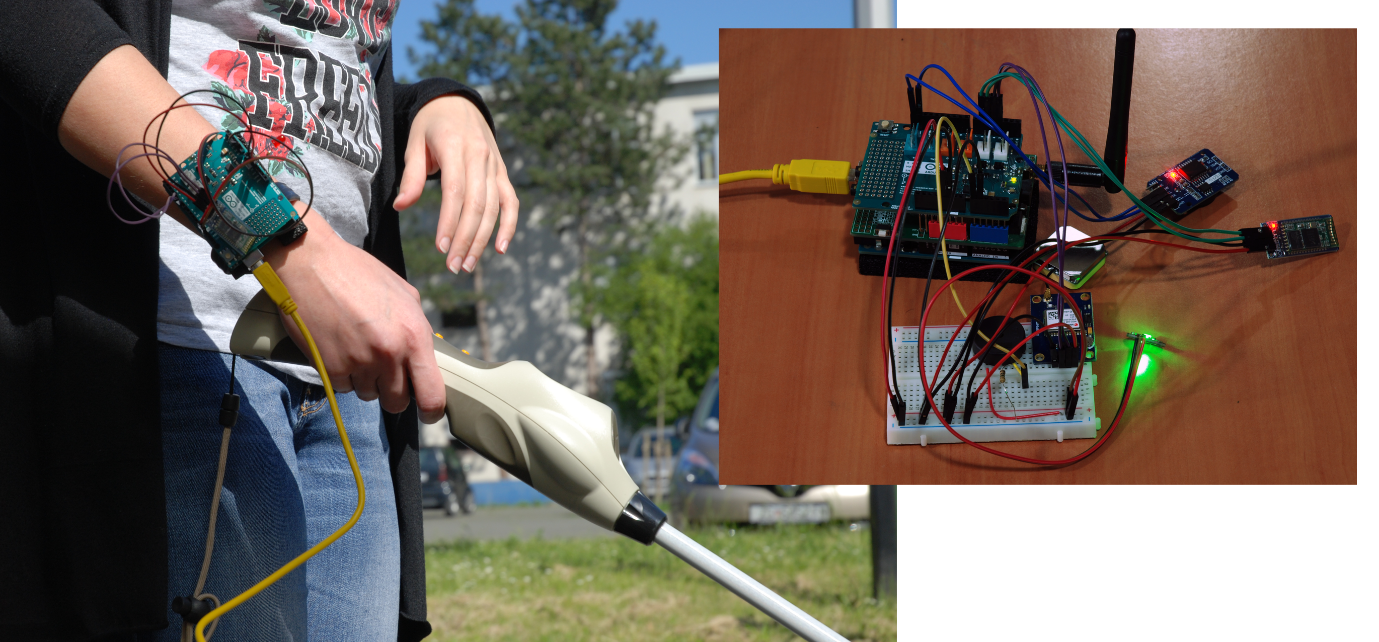 Slika . Prikaz prototipa narukviceArduino je platforma mikrokontrolera otvorenog koda koji se mogu povezivati s različitim senzorima. Sam mikrokontroler je skromnih mogućnosti kada se usporedi s performansama današnjih računala, pa čak i MTU. Za sam uređaj odabran je Arduino UNO zbog malih dimenzija i male potrošnje energije. Osim tih mogućnosti, za Arduino platformu već postoji mnoštvo modula i senzora. Napredniji moduli koji se bez ikakvih dodatnih spojeva mogu spajati na Arduino platformu nazivaju se „štitovi“.Osim „štitova“ za Arduino, postoji i mnoštvo programa napisanih u C/C++ programskom jeziku. Oni su često izrađeni za obavljanje jedne funkcije i neposredno su povezani sa „štitovima“ čime se omogućuje lakše rukovanje dodatnim modulima zbog unaprijed kreiranog programskog sučelja [22].Navedena Arduino platforma, odnosno Arduino UNO korišten je za provjeru rada senzora. Bilo je potrebno ispitati mogu li se s određenim senzorima i njihovim očitanjima omogućiti definirane funkcionalnosti usluge koje su se u istraživanjima pokazale bitnima. Budući da pametna narukvica predstavlja opipljivi dio usluge, ona mora biti jednostavnog dizajna. Prijedlog izgleda pametne narukvice prikazan je na slici 12.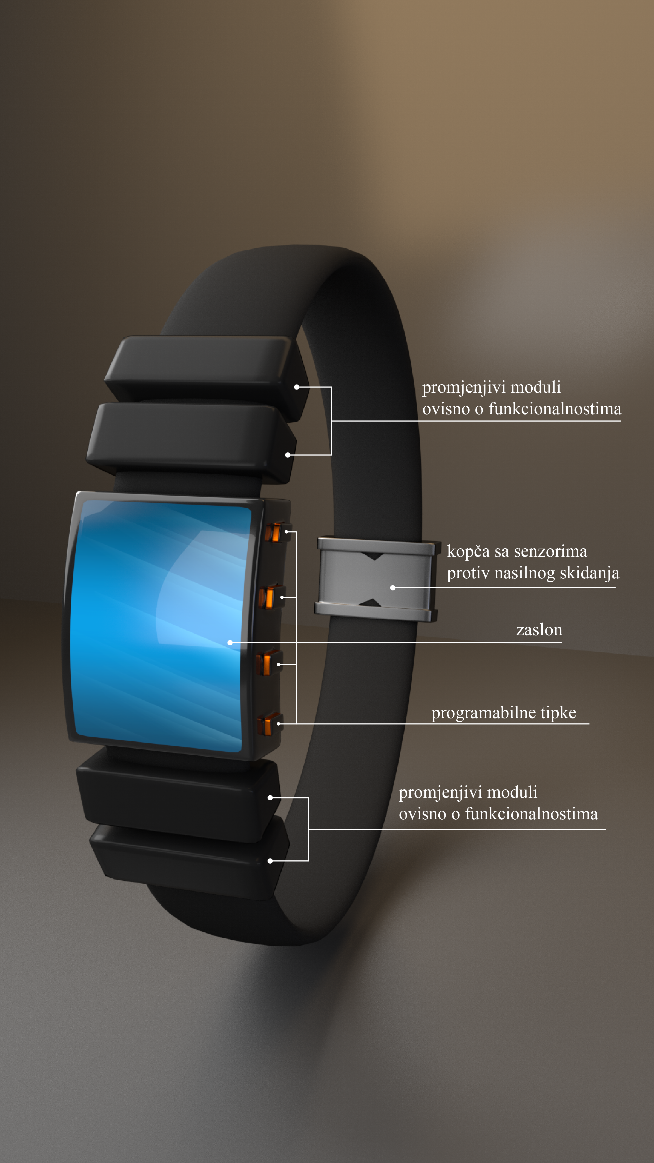 Slika . Prijedlog konceptualnog izgleda pametne narukvice – SAforA Dizajnirana je na način da je mogu koristiti sve skupine korisnika. Modularnost pametne narukvice osigurava mogućnost izbora načina korištenja dok pojedini korisnik navedene mogućnosti prilagođava vlastitim potrebama. Moduli koji se nalaze na pametnoj narukvici postavljeni su na način da svedu na najmanju mjeru opasnost za korisnika. Pametna narukvica se koristi s najmanjim mogućim naporom za korisnika te su izbjegnute situacije za slučajan pritisak tipki. 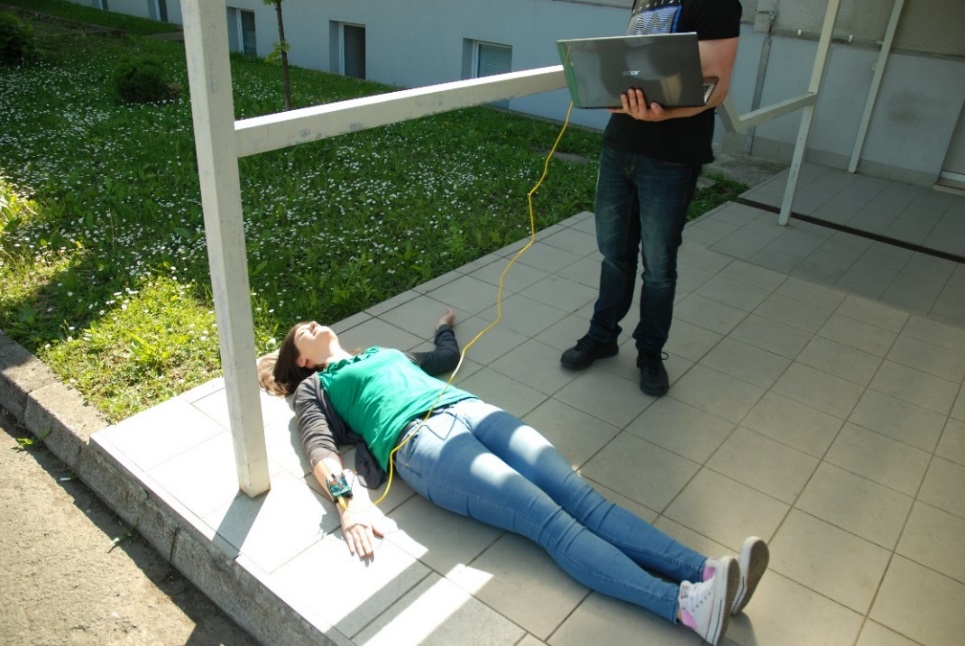 Slika . Prikaz simulacije pada osobe bez oštećenjaZa pravilno kalibriranje senzora akceleracije i vibracija proveli su se testovi padova u laboratorijskom okruženju kao što je vidljivo na slici 13, dok je na slici 14 prikazan kod koji zaprima poslužitelj i odlučuje o daljnjim radnjama.Arduino UNO povezuje se s modulom za mjerenje akceleracije i modulom za detekciju vibracije te pomoću USB kabla povezuje s prijenosnim računalom. Tako cijela platforma postaje mobilna i moguće je testirati padove kako bi se kalibrirale vrijednosti. Osoba koja testira rad na sebi ima postavljene module te se simulacijom pada na mekanu podlogu očitavaju dobivene vrijednosti na prijenosnom računalu.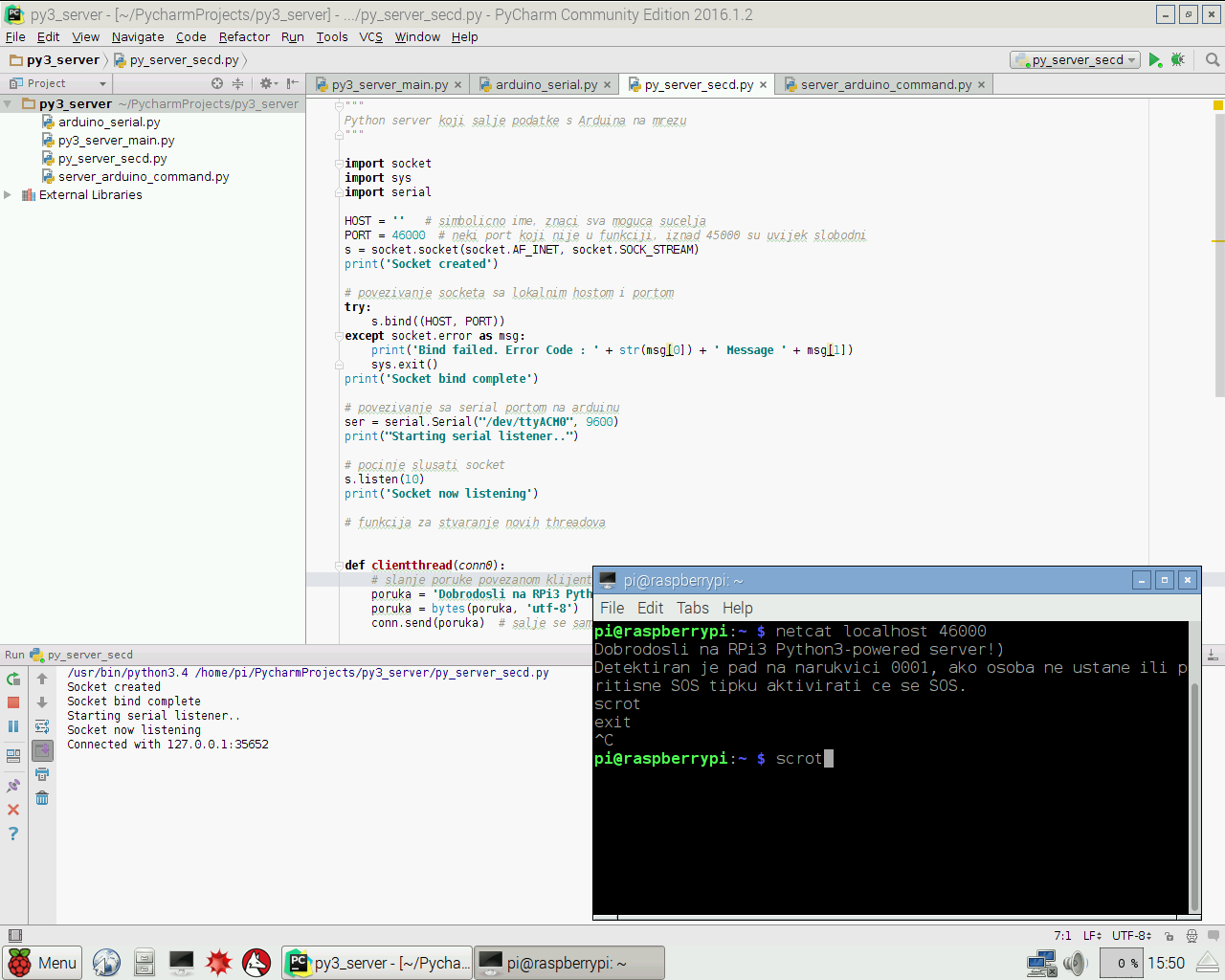 Slika . Prikaz koda koji zaprima poslužitelj o detekciji padaPostupak se ponavlja dok se ne dobiju približne vrijednosti senzora koje smanjuju broj lažno pozitivnih rezultata. Na slici 15 prikazana je detekcije pulsa osobe s oštećenjem vida u realnim uvjetima.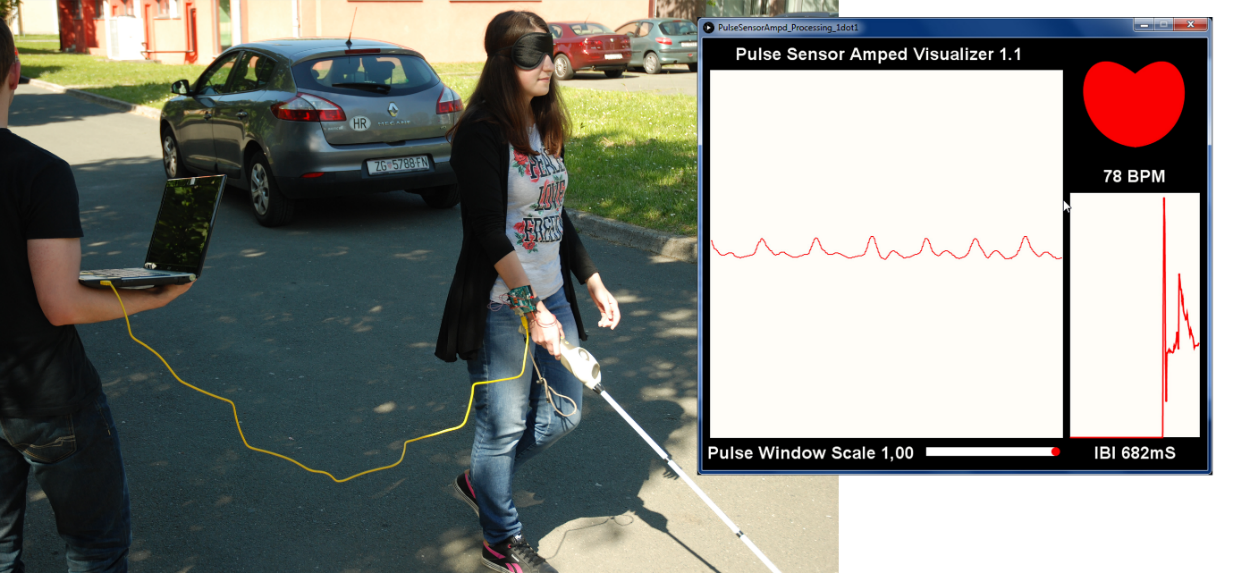 Slika . Prikaz simulacije detekcije pulsa osobe s oštećenjem vidaZa simulaciju CCfB u laboratorijskom okruženju koristi se Raspberry Pi platforma zbog mogućnosti simuliranja velikih računalnih mreža. Testiranje je provođeno na Raspberry Pi 3 Model B (u daljnem tekstu RPi 3), minijaturnom računalu male potrošnje energije koje koristi OS bazirane na Linux Kernelu [23]. Budući da radi na Linux baziranim OS u mogućnosti je koristiti program Ncat koji može slati i primati TCP (engl. Transmission Control Protocol) i UDP (engl. User Datagram Protocol) pakete na otvorenim „portovima“. Naredbena sintaksa je jednostavna te je u stanju preusmjeravati pakete na druge „portove“ čak i kada je primljeni paket u različitom protokolu od odaslanog. Podržava i SCTP (engl. Stream Control Transmission Protocol), SSL (engl. Secure Sockets Layer) te SOCKS4 (engl. Socket Secure) i HTTP (engl. Hypertext Transfer Protocol) proxy [24].Slika . Prikaz funkcioniranja komponenata prototipaSustav u kojem se odašilje SOS poruka sastoji se od pomoćnog uređaja, komunikacijskog kanala, MTU, poslužitelja i senzora. Pomoćni uređaj temelji se na Arduino platformi, dok se komunikacijski kanal temelji na IP protokolu i u laboratorijskom okruženju predstavlja lokalnu mrežu, a u stvarnom okruženju predstavlja GSM/GPRS. MTU zaprima SMS poruku, a poslužitelj je dio CCfB. Navedeni poslužitelj u laboratorijskom okruženju predstavlja RPi3 na kojemu je pokrenut program Ncat i koji čeka na zaprimanje paketa s mreže. Senzori se nalaze na pomoćnom uređaju i sva očitanja obrađuju se na Arduino platformi. Postupak je vidljiv na slici 16.Moguća su dva scenarija u kojima se događa slanje SOS poruke. Prvi scenarij je da osoba pritisne SOS tipku na pomoćnom uređaju. Za pretpostavku se uzima da se osoba nalazi na udaljenoj lokaciji i nema dostupnih Wi-Fi pristupnih točaka. Pri pritisku SOS tipke šalje se podatkovni paket putem GSM/GPRS mobilne mreže prema poslužitelju koji se nalazi u CCfB-u. Prema korisničkim potrebama može se definirati bliska osoba koja će dobiti obavijest da je osoba koja je pritisnula tipku u opasnosti. Taj dio komunikacije simulira se putem SMS poruke na zadani broj MTU na kojem se provjerava dospijeće poruke u laboratorijskom okruženju. U IK sustavu puštenom u rad takvo dodatno obavještavanje obavljat će sam sustav koji je primio prvu poruku, odnosno takvu poruku će proslijediti dalje prema hitnim službama. Prosljeđivanje poruke se testira pomoću e-mail servisa čime se takva poruka na RPi 3 može proslijediti automatski [25].U drugom scenariju, uzima se primjer pada osobe koja nosi pomoćni uređaj pri čemu se šalje SOS poruka. Senzori na Arduino UNO platformi detektiraju vibracije i ubrzanje prema površini Zemlje. Arduino UNO na temelju programa koji se nalazi na njemu raspoznaje radi li se o padu, odnosno silazi li osoba niz stepenice ili se kreće u dizalu prema dolje. Kada se prikupljanjem podataka sa senzora prepozna pad, pomoću Wi-Fi modula šalje se SOS paket putem lokalne IP mreže koji se zaprima na RPi3. RPi3 nakon zaprimljenog paketa obavještava sustav kako je osoba pala i unutar zadanog vremenskog roka nije ustala. Simulacija u laboratoriju prestaje kod ovoga koraka. Umjesto Wi-Fi mreže u pravom sustavu koristit će se GSM/GPRS mreža zbog toga što korisnik može biti udaljen od Wi-Fi pristupne točke. U stvarnom sustavu operater koji je dio osoblja sustava koji zaprima ovakve poruke donosi odluku o daljnjem djelovanju. Takva odluka uključuje poziv prema unesrećenoj osobi kako bi se utvrdilo njeno stanje, opcionalno obavještavanje bližnjih te u slučaju stvarne opasnosti poziv upućen hitnim službama. RASPRAVATemeljem provedenog istraživanja i eksperimentalnom metodom utvrđeno je da optimalno rješenje za korisničke potrebe dolazi u obliku pametne narukvice u kombinaciji s aplikacijom na MTU. Navedena kombinacija je dio sustava koji pruža uslugu informiranja korisnika.Istraživanja provedena 2015. i 2016. godine ukazala su na potrebu razvoja IK sustava temeljenog na suvremenim tehnologijama u svrhu bolje informiranosti korisnika u prometnom okruženju. Temeljem rezultata iz anketnih upitnika dobivene su informacije o problemima s kojima se korisnici svakodnevno susreću. Također, analizom anketnih upitnika određeni su relevantni parametri koji se moraju uzeti u obzir prilikom razvoja sustava za informiranje korisnika. Uzevši u obzir trenutno dostupna rješenja na tržištu i postojeće suvremene tehnologije, predložena je arhitektura IK sustava temeljena na CCfB konceptu. Navedena arhitektura predstavlja trenutno jedan od boljih izbora zbog povezivanja točnih i stvarnovremenskih informacija u jedan zajednički sustav dostupan korisniku. Također, na temelju spomenute arhitekture predložen je sustav s više dionika koji sudjeluju u formiranju informacija koje su dostupne svim korisnicima neovisno o tome imaju li korisnici oštećenje. Eksperimentalnom metodom u laboratorijskom okruženju ispitana je mogućnost pružanja točne i stvarnovremenske informacije korisniku. Ispitane su tehničke karakteristike postojećih senzora simulacijskom metodom u realnom okruženju. Primjenom odgovarajuće laboratorijske opreme (Arduino UNO i Raspberry Pi) simulirane su neke od funkcionalnosti koje sustav pruža. Testiranjem i provedenom simulacijom ostvario se prijenos informacija do korisnika. Unatoč postojanju boljih rješenja za razvoj modela sustava, navedenom laboratorijskom opremom dizajniran je sustav koji ostvaruje zadovoljavajuće rezultate. Korištenjem sustava predloženog u istraživanju dokazana je mogućnost povećanja relevantnih parametara za poboljšanje stupnja kvalitete života korisnika. Temeljem svega navedenog, moguće je dizajnirati sustav koji će prikupljati informacije i slati ih na odgovarajuće odredište. Prednost navedenog sustava nije samo prilagođenost svim korisnicima već i modularnost koja omogućava jednostavnu i lakšu nadogradnju za korisnika. Također, prednost se očituje u prilagođavanju sustava svim korisničkim zahtjevima i situacijama u kojima se korisnik nalazi.Provedenim istraživanjima i simulacijskom provjerom potvrđena je hipoteza da je pomoću IK tehnologija moguće povećati stupanj kvalitete života i poboljšati kretanje korisnika kroz prometnu mrežu. Pružanjem točnih i stvarnovremenskih informacija povećana je samostalnost i neovisnost korisnika prilikom kretanja dijelom prometne mreže.ZAKLJUČAKRazličite karakteristike, interesi i vještine te stupanj oštećenja razlikuju se od korisnika do korisnika pomoćnih tehnologija. Univerzalni dizajn, kao pristup dizajniranju proizvoda, usluga i okoliša, omogućuje objedinjavanje svih korisničkih karakteristika u jedan sustav bez potrebe za prilagodbom. Trenutačno implementirana rješenja na tržištu zbog svojih nedostataka ne pružaju svim skupinama korisnika mogućnost jednakog iskustva korištenja.Koristeći metode anketiranja i intervjuiranja korisnika dobiveni su podatci o njihovim svakodnevnim potrebama, koje se očituju u kretanju kroz dio prometne mreže. Prema dobivenim rezultatima iz anketnih upitnika definirali su se relevantni parametri. Navedeni parametri korišteni su u funkciju dizajniranju sustava za informiranje korisnika u prometnom okruženju.Rezultatima istraživanja, osim relevantnih parametara, određene su i funkcionalnosti sustava, koje su podijeljene na osnovne i dodatne. Temeljem određenih funkcionalnosti, predložena je konceptualna arhitektura sustava za informiranje korisnika – SAforA. Budući da svaki sustav koji pruža određene usluge mora imati vrijednosni lanac usluge, u radu je prikazan vrijednosni lanac na primjeru predloženog sustava.U laboratorijskom i realnom okruženju, eksperimentalnom metodom, uz primjenu laboratorijske opreme, simulirana je stvarnovremenska komunikacija između korisnika i sustava. Nakon provedenih simulacija dokazana je mogućnost prijenosa podataka s TU na sustav, koji se temelji na CCfB konceptu. Omogućena je 24/7 isporuka informacija i sigurnost korisničkih podataka. U budućnosti predlaže se istraživanje mogućnosti nadolazećih tehnologija za dizajniranje novih modula za proširenje i prilagodbu usluge. Implementacija novih modula, koji dodaju nove funkcionalnosti unutar usluge, jednostavna je zbog modularnosti već postojeće pametne narukvice.ZAHVALE	Zahvaljujemo mentoru doc. dr. sc. Marku Periši na izrazitom trudu, korisnim savjetima, uloženom vremenu i pomoći tijekom izrade ovog rada. Zahvaljujemo se što nam je omogućio pristup Laboratoriju za razvoj i primjenu informacijsko-komunikacijskih pomoćnih tehnologija te ustupio svu opremu potrebnu za istraživanje.Također, zahvaljujemo se izv. prof. dr. sc. Draganu Perakoviću i Ivanu Cvitiću, mag. ing. traff. na podršci i konstruktivnim kritikama kako bi ovaj rad što bolje napisali.	Veliko hvala djelatnicima Zavoda za informacijsko-komunikacijski promet na ustupljenim prostorijama.	Zahvaljujemo i udruzi UP2DATE, posebno Gordani Glibo, prof., na pomoći prilikom provođenja anketnih upitnika njihovih članova. Također, zahvaljujemo studentici diplomskog studija Grafičkog fakulteta Tihani Banović, univ. bacc. ing. techn. graph. na pomoći prilikom dizajniranja izgleda prototipa pametne narukvice.LITERATURAZakon o Hrvatskom registru o osobama s invaliditetom, NN 64/01, Zagreb: Narodne novineHersh, M. A., Johnson, M. A.: Assistive Technology for Visually Impaired and Blind People, Springer, USA, 2008.Vasalou, A., Oostveen, A., Joinson, A.N.: A Case Study of Non-Adoption: The Values of Location Tracking in the Family, Computer Supported Cooperative Work,  2012 Conference, Seattle, USA, 2012.BusinessWire: Parents Want Technology to Track Their Children, USA, 2014.Park, S., Harden, A. J., Nam, J., Saiki, D., Hall, S. S., Kandiah, J.: Attitudes and Acceptability of Smart Wear Technology: Qualitative Analysis from the Perspective of Caregivers, International Journal of Human Ecology, USA, 2012.URL: http://www.sunu.io/ (pristupljeno: siječanj, 2016.)URL: https://www.adpolice.gov.ae/en/media.centre/news/1630559.aspx (pristupljeno: siječanj, 2016.)URL: https://jawbone.com/up (pristupljeno: veljača, 2016.)URL: https://buy.garmin.com/hr-HR/HR/za-sport/zdravlje/vivosmart-hr/prod531166.html (pristupljeno: veljača, 2016.)Zelenika, R.: Metodologija i tehnologija izrade znanstvenog i stručnog dijela, Sveučilište u Rijeci, Ekonomski fakultet Rijeka, Rijeka, 2000.Peraković, D.: Ekosustav okruženja Interneta stvari, Fakultet prometnih znanosti, nastavni materijali, Sveučilište u Zagrebu, Zagreb, 2016.URL: http://www.washington.edu/doit/universal-design-process-principles-and-applications (pristupljeno: ožujak, 2016.)Periša, M., Jovović, I., Peraković, D.: Recommendations for the Development of Information and Communication Services for Increasing Mobility of Visually Impaired Persons, Universal Learning Design, Vol. 4, Masaryk University, Brno, 2014.Mann, W. C.: Smart Technology for Aging, Disability and Independence, John Wiley & Sons, Inc., Canada, 2005.Garcia, N. M, Rodrigues, J. J.: Ambient Assisted Living, CRC Press, USA,  2015.URL: https://www.w3.org/TR/WCAG20/#text-equiv (pristupljeno: veljača, 2016.)Periša, M.; Peraković, D.; Šarić, S.: Conceptual Model of Providing Traffic Navigation Services to Visually Impaired Persons, Promet - Traffic & Transportation, Zagreb, 2014.Gomez, C., Oller, J., Paradells, J.: Overview and Evaluation of Bluetooth Low Energy: An Emerging Low-Power Wireless Technology, Sensors, MDPI, Spain, 2012.Al-Ofeishat, H., Al Rababah, M.: Near Field Communication, International Journal of Computer Science and Network Security, Vol. 12. No.2, Jordan, 2012.Gelmuda, W., Kos, A.: Vibrating Bracelet Interface for Blind People, AGH University of Science and Electronics, Faculty of Electrical Engineering, Automatics, Computer Science and Electronics, Poland, 2012.URL: http://www.pbzcard.hr/hr/prihvat-kartica/beskontaktno-placanje (pristupljeno: travanj, 2016.)Galadima, A. A.: Arduino as a learning tool, Electronics, Computer and Computation (ICECCO), 11th International Conference Computer and Computation, Abuja, 2014.URL: https://www.raspberrypi.org/help/what-is-a-raspberry-pi/ (pristupljeno: ožujak, 2016.)URL: https://nmap.org/ncat/ (pristupljeno: ožujak, 2016.)Jain, S., Vaibhav, A., Goyal, L.: Raspberry Pi based Interactive Home Automation System through E-mail, International Conference on Reliabillity, Optimization and Information Technology – ICROIT, India, 2014.SAŽETAKAutori:	Nada Bijelica, Luka Brletić, Boris Bucak, Andrej Ignjatić, Vlatka Mišić, Ana Papac, Rosana Elizabeta Sente, Matea Vuletić, Petra ZorićNaslov rada: Prijedlog informacijsko-komunikacijskog sustava za pružanje usluge informiranja korisnika u prometnom okruženju – SAforATekst sadržaja:Osnovna ideja ovog rada je prijedlog arhitekture sustava za omogućavanje isporuke usluge informiranja u prometnom okruženju za ciljanu skupinu korisnika (osobe s oštećenjem vida, sluha, lokomotornim oštećenjem, starije osobe, djeca i osobe bez oštećenja). Svrha navedene usluge je pružanje točnih i stvarnovremenskih informacija te podizanje stupnja kvalitete života korisnika. Predloženi informacijsko-komunikacijski sustav temelji se na suvremenim tehnologijama, dok je arhitektura sustava bazirana na Cloud Computing for the Blind konceptu. Time je osigurana 24/7 podrška za dostavu usluge i sigurnost korisnika. Navedeno rješenje ostvaruje se u obliku pametne narukvice koja pomoću senzora prikuplja podatke iz okoline i prosljeđuje ih na daljnju obradu. Simulacijskom provjerom i eksperimentalnom metodom simuliran je rad predloženog sustava u laboratorijskom i realnom okruženju čime je dokazano stvarnovremensko informiranje korisnika. Pružanjem informacija korisniku u stvarnom vremenu očekuje se povećanje stupnja samostalnosti i sigurnog kretanja prometnom mrežom.Ključne riječi: 	Pomoćne tehnologije, kvaliteta života, Ambient Assisted Living, Cloud Computing, pametna narukvicaSUMMARYAuthors:Nada Bijelica, Luka Brletić, Boris Bucak, Andrej Ignjatić, Vlatka Mišić, Ana Papac, Rosana Elizabeta Sente, Matea Vuletić, Petra ZorićTitle: 	Proposal of Information and Communication System for Providing Information Services to Users in Traffic Environment - SAforASummary text:	The purpose of this paper is to present system architecture which enables information delivery in traffic environment to a subset of users (visually impaired, hearing impaired, persons with locomotor disability, elderly, children and persons without disabilities). Service will provide users with accurate and real time information and increase their quality of life. Recommended information and communication system is based on modern technologies. Its architecture is based on Cloud Computing for the Blind concept. This ensures 24/7 support for service delivery and users safety. Solution is realized in the form of a smart band which uses sensors to collect data from the environment and passes it to further analysis. This work was simulated using experimental methods in laboratory and in real life environment which proved real time component of notifying the users. Having the ability to notify users in real time will increase the level of autonomy and safety while moving through traffic.Key words: Assistive technology, Quality of Life, Ambient Assisted Living, Cloud Computing, Smart BandPOPIS SLIKASlika 1. CAT model usluge	5Slika 2. Poslovni model primijenjenog ekosustava IoT	20Slika 3. Prijedlog arhitekture sustava za informiranje korisnika	23Slika 4. Odnos funkcionalnosti i dionika sustava informiranja	26Slika 5. Prikaz funkcionalnosti detekcije pada	28Slika 6. Detekcija nasilnog skidanja narukvice	30Slika 7. Prikaz funkcionalnosti slanja SOS poruke	31Slika 8. Prikaz funkcionalnosti lociranja korisnika	32Slika 9. Prikaz funkcionalnosti lociranja predmeta pomoću Bluetooth signala	34Slika 10. Prikaz funkcionalnosti detekcije pulsa	35Slika 11. Prikaz prototipa narukvice	38Slika 12. Prijedlog konceptualnog izgleda pametne narukvice – SAforA	39Slika 13. Prikaz simulacije pada osobe bez oštećenja	40Slika 14. Prikaz koda koji zaprima poslužitelj o detekciji pada	41Slika 15. Prikaz simulacije detekcije pulsa osobe s oštećenjem vida	41Slika 16. Prikaz funkcioniranja komponenata prototipa	42POPIS GRAFIKONAGrafikon 1. Vrsta pomoći potrebna korisnicima sustava	10Grafikon 2. Vrsta oštećenja kod korisnika	11Grafikon 3. Usluga pomoći u svakodnevnom životu	11Grafikon 4. Dobna skupina ispitanika	12Grafikon 5. Vrsta oštećenja	13Grafikon 6. Zadovoljstvo korisnika trenutnim načinom informiranja u prometu	13Grafikon 7. Svrha korištenja MTU	14Grafikon 8. Pogodni načini primanja informacija	14Grafikon 9. Važnost informacija za korisnika sustava	15Grafikon 10. Procjena važnosti informacija za informiranje korisnika u prometu	16Grafikon 11. Korištenje dodatnih usluga unutar sustava za informiranje	17Grafikon 12. Slanje SOS poruke određenim osobama	17Grafikon 13. Interes korisnika za međusobnim dijeljenjem informacija	18AAL-Ambient Assisted LivingBLE-Bluetooth Low EnergyCAT-Comprehensive Assistive TechnologyCCfB-Cloud Computing for the BlindGPRS-General Packet Radio ServiceGPS-Global Positioning SystemGSM-Global System for Mobile CommunicationsHAAT-Human Activity Assistive TechnologyHTTP-Hypertext Transfer ProtocolIoT-Internet of ThingsIP-Internet ProtocolITU-T-Telecommunication Standardization Sector of the International Telecommunications UnionNFC-Near Field CommunicationOS-Operating SystemPOS-Point of SaleSCTP-Stream Control Transmission ProtocolSIM-Subscriber Identity ModuleSMS-Short Message ServiceSOCKS4-Socket SecureSSL-Secure Sockets LayerTCP-Transmission Control ProtocolUDP-User Datagram ProtocolWCAG-Web Content Accessibility Guidelines3.a) Postotak korisnika koji žele koristiti uslugu3.b) Željena vrsta terminalnog uređaja za navedenu usluguGrafikon . Usluga pomoći u svakodnevnom životuGrafikon . Usluga pomoći u svakodnevnom životu